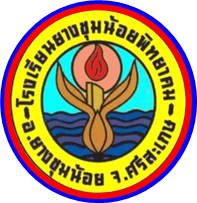 รายงานการประเมินผล และตรวจสอบคุณภาพการศึกษาภายในสถานศึกษา  ปีการศึกษา  ๒๕๖๑     โรงเรียนยางชุมน้อยพิทยาคมอำเภอยางชุมน้อย    จังหวัดศรีสะเกษสำนักงานเขตพื้นที่การศึกษามัธยมศึกษา  เขต  ๒๘สำนักงานคณะกรรมการการศึกษาขั้นพื้นฐานกระทรวงศึกษาธิการเอกสารลำดับที่ ......./..........คำนำ	การปฏิรูปการศึกษาในทศวรรษที่สอง (พ.ศ. ๒๕๕๒-๒๕๖๑) ได้ให้ความสำคัญการนำผลการประเมินคุณภาพการศึกษาของหน่วยงานต้นสังกัด และสถานศึกษาไปใช้ในการพัฒนาคุณภาพและมาตรฐานการศึกษา  ตามเจตนารมณ์ของพระราชบัญญัติการศึกษาแห่งชาติ พ.ศ. ๒๕๔๒ แก้ไขเพิ่มเติม (ฉบับที่ ๒) พ.ศ.๒๕๔๕ และกฎกระทรวงว่าด้วยระบบ  หลักเกณฑ์ และวิธีการประกันคุณภาพการศึกษา พ.ศ. ๒๕๖๑  โดยกำหนดให้สถานศึกษาแต่ละแห่งจัดให้มีระบบประกันคุณภาพภายในสถานศึกษา  โดยการกำหนดมาตรฐานการศึกษาของสถานศึกษา  ให้เป็นไปตามมาตรฐานการศึกษาแต่ละระดับและประเภทการศึกษาที่รัฐมนตรีว่าการกระทรวงศึกษาธิการประกาศกำหนดฯ  ตลอดทั้งเพี่อรองรับการประเมินคุณภาพภายนอก		ดังนั้น  โรงเรียนยางชุมน้อยพิทยาคม   ได้ดำเนินการตามหลักการของกฎหมายที่เกี่ยวข้องทุกปีการศึกษาและได้จัดทำรายงานการประเมินผล และตรวจสอบคุณภาพการศึกษาภายในสถานศึกษา  โดยใช้ข้อมูลจากการประเมินตนเอง  ตามมาตรฐานการศึกษาของสถานศึกษา  ในปีการศึกษา ๒๕๖๑  เสนอต่อเขตพื้นที่  และผู้ที่เกี่ยวข้อง  วัตถุประสงค์  เพื่อเป็นฐานข้อมูล  สำหรับสถานศึกษานำไปจัดทำแผนปฏิบัติการในปีต่อไป และเป็นฐานข้อมูลสำหรับ เขตพื้นที่นำไปใช้ประโยชน์  รายงานหน่วยงานต้นสังกัดและประเมินผลและตรวจสอบคุณภาพการศึกษาภายในของสถานศึกษา และเป็นฐานข้อมูลสำหรับใช้รับการประเมินคุณภาพภายนอกจากสำนักงานรับรองมาตรฐานและประเมินคุณภาพการศึกษา(องค์การมหาชน) ตามลำดับต่อไป		ขอขอบคุณคณะกรรมการสถานศึกษา และคณะครูทุกท่านไว้  ณ   โอกาสนี้ที่ให้ความร่วมมือในการจัดทำรายงานครั้งนี้  เป็นไปด้วยความเรียบร้อยดี							    (นายบัญชา  ติละกูล)                                                       ผู้อำนวยการโรงเรียนยางชุมน้อยพิทยาคมความเห็นชอบของคณะกรรมการสถานศึกษา	การพัฒนาคุณภาพการศึกษาประจำปีการศึกษา ๒๕๖๑  สถานศึกษามีภาระหน้าที่จะต้องดำเนินการตามพระราชบัญญัติการศึกษาแห่งชาติ  พ.ศ.  ๒๕๔๒  ที่กำหนดไว้ชัดเจนในมาตรา  ๔๘  ให้สถานศึกษามีการจัดทำรายงานพัฒนาคุณภาพเสนอต่อหน่วยงานต้นสังกัดเป็นประจำทุกปี  	ดังนั้นโรงเรียนยางชุมน้อยพิทยาคม จึงได้ดำเนินการประชุมหารือคณะกรรมการสถานศึกษาและคณะครู  ตลอดได้แนวปฏิบัติ พร้อมทั้งได้ดำเนินการรวบรวมข้อมูล  ผลงาน ซึ่งทางโรงเรียนได้ดำเนินกิจกรรม ตามสาระการเรียนรู้ ตลอดจนผลสัมฤทธิ์ทางการเรียนของนักเรียนทุกชั้นในรอบปีการศึกษา การจัดทำรายงานการประเมินผลและตรวจสอบคุณภาพการศึกษาภายในของสถานศึกษา  ประจำปีการศึกษา  ๒๕๖๑  คณะกรรมการสถานศึกษา ได้ให้ความเห็นชอบและผ่านความเห็นชอบของคณะกรรมการสถานศึกษาเป็นที่เรียบร้อยแล้ว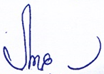        						             (นายสถิต  สีหะวงษ์)  						  ประธานคณะกรรมการสถานศึกษาขั้นพื้นฐาน					                   โรงเรียนยางชุมน้อยพิทยาคม                                                          วัน      เดือนมีนาคม พ.ศ. ๒๕๖๑สารบัญส่วนที่												หน้า	 คำนำ											 ความเห็นชอบของคณะกรรมการสถานศึกษาข้อมูลพื้นฐานของสถานศึกษา							๑            	 ข้อมูลทั่วไป								๑ ข้อมูลครูและบุคลากร							๒ ข้อมูลนักเรียน								๓ สรุปข้อมูลผลสัมฤทธิ์ทางการเรียนระดับสถานศึกษา				๔ ผลการทดสอบระดับชาติของผู้เรียน						๕ ผลการประเมินกิจกรรมพัฒนาผู้เรียน  					๗ ผลการประเมินคุณลักษณะอันพึงประสงค์  ๘  ประการ			๗ ผลการประเมินการอ่าน  คิด  วิเคราะห์  และเขียน				๘ ผลการประเมินสมรรถนะที่สำคัญของผู้เรียน					๘ สรุปการใช้แหล่งเรียนรู้ภายในและภายนอกสถานศึกษา			๑๑	๒  ผลการประเมินตนเองของสถานศึกษา		 มาตรฐานที่  ๑  คุณภาพของผู้เรียน						๑๒		 มาตรฐานที่  ๒  กระบวนการบริหารและการจัดการ				๒๐		 มาตรฐานที่  ๓  กระบวนการจัดการเรียนการสอนที่เน้นผู้เรียนเป็นสำคัญ	๒๕                สรุปผลการประเมินคุณภาพภายในของสถานศึกษา ระดับการศึกษาขั้นพื้นฐาน	๒๙                  ปีการศึกษา  ๒๕๖๑     ๓  สรุปผล  แนวทางการพัฒนา  และความต้องการการช่วยเหลือ		 จุดเด่น									๓๑		 จุดที่ควรพัฒนา								๓๑		 แนวทางการพัฒนาในอนาคต						๓๒		 ความต้องการการช่วยเหลือ						          ๓๒      ๔  ภาคผนวก	 ประกาศใช้มาตรฐานการศึกษาของสถานศึกษา/กำหนดค่าเป้าหมายอัตลักษณ์/เอกลักษณ์                  คำสั่งแต่งตั้งคณะทำงานการเขียนรายงานการประเมินผลและตรวจสอบคุณภาพการศึกษาภายในของสถานศึกษาส่วนที่  ๑  ข้อมูลพื้นฐานของสถานศึกษา๑.๑  ข้อมูลทั่วไป             ชื่อโรงเรียนยางชุมน้อยพิทยาคม   ที่อยู่ ๒๗๐ หมู่  ๑๐ ตำบลยางชุมน้อย  อำเภอยางชุมน้อย  จังหวัดศรีสะเกษ   สังกัด สำนักงานเขตพื้นที่การศึกษามัธยมศึกษา  เขต  ๒๘  โทรศัพท์ ๐๔๕-๖๘๗๑๑๖ โทรสาร ๐๔๕-๖๘๗๑๑๖   เปิดสอนระดับชั้นมัธยมตอนต้น  ถึงระดับชั้นระดับชั้นมัธยมตอนปลาย๑.๒  ข้อมูลบุคลากรของสถานศึกษา	๑)  จำนวนบุคลากร  (ข้อมูล  ณ  วันที่  ๓๑  มีนาคม  ๒๕๖๒) 	๒)  วุฒิการศึกษาสูงสุดของบุคลากร๓) จำนวนครูในกลุ่มสาระการเรียนรู้และภาระงาน๑.๓  ข้อมูลนักเรียนจำนวนนักเรียนปีการศึกษา  ๒๕๖๑  รวม  ๑,๐๑๖ คน  (ข้อมูล ณ วันที่ ๓๑  มีนาคม ๒๕๖๒)๑.๔  ข้อมูลผลสัมฤทธิ์ทางการเรียนระดับสถานศึกษา (พิจารณารายวิชาพื้นฐาน)ร้อยละของนักเรียนที่มีเกรดเฉลี่ยผลสัมฤทธิ์ทางการเรียนแต่ละรายวิชาในระดับ ๓  ขึ้นไประดับชั้นมัธยมศึกษาปีที่  ๑ – ๖  ปีการศึกษา  ๒๕๖๑๑.๕  ผลการทดสอบทางการศึกษาระดับชาติขั้นพื้นฐาน  (O-NET)	๑) ผลการทดสอบทางการศึกษาระดับชาติขั้นพื้นฐาน  (O-NET)  ประจำปีการศึกษา  ๒๕๖๑หมายเหตุ  คะแนนทุกรายวิชาของนักเรียน ต่ำกว่า ระดับประเทศ ระดับสังกัด สพฐ. และระดับจังหวัดหมายเหตุ  คะแนนทุกรายวิชาของนักเรียน ต่ำกว่า ระดับประเทศ ระดับสังกัด สพฐ. และระดับจังหวัด๒. เปรียบเทียบผลการทดสอบทางการศึกษาระดับชาติขั้นพื้นฐาน (O-NET)  ปีการศึกษา ๒๕๖๐ – ๒๕๖๑๑.๖  ผลการประเมินกิจกรรมพัฒนาผู้เรียน  ปีการศึกษา  ๒๕๖๑๑.๗  ผลการประเมินคุณลักษณะอันพึงประสงค์  ๘  ประการ (ระบุเป็นจำนวนคน)๑.๙  ผลการประเมินการอ่าน  คิด  วิเคราะห์  และเขียน (ระบุเป็นจำนวนคนเท่านั้น) ๑.๘  ผลการประเมินสมรรถนะที่สำคัญของผู้เรียน	๑.๘.๑  สมรรถนะด้านที่  ๑  ความสามารถในการสื่อสาร  (ระบุเป็นจำนวนคนเท่านั้น)	๑.๘.๒  สมรรถนะด้านที่  ๒  ความสามารถในการคิด (ระบุเป็นจำนวนคนเท่านั้น) ๑.๘.๓  สมรรถนะด้านที่  ๓  ความสามารถในการแก้ปัญหา (ระบุเป็นจำนวนคนเท่านั้น)๑.๘.๔  สมรรถนะด้านที่  ๔  ความสามารถในการใช้ทักษะชีวิต (ระบุเป็นจำนวนคนเท่านั้น) ๑.๘.๕  สมรรถนะด้านที่  ๕  ความสามารถในการใช้เทคโนโลยี (ระบุเป็นจำนวนคนเท่านั้น)๑.๙  ข้อมูลการใช้แหล่งเรียนรู้ภายในและภายนอกโรงเรียน  ปีการศึกษา ๒๕๖๑ส่วนที่  ๒  ผลการประเมินตนเองของสถานศึกษามาตรฐานที่  ๑  คุณภาพของผู้เรียน	ระดับคุณภาพ  :  ดี๑. หลักฐานสนับสนุน :	ผลสัมฤทธิ์ทางการเรียน ร้อยละการประเมินคุณลักษณะและค่านิยมที่ดีของผู้เรียน  รายงานผลพัฒนาผู้เรียน เกียรติบัตร  รางวัลการเข้าร่วมการแข่งขันทักษะทางวิชาการ ผลการสอบระดับชาติ O-Net ร่องรอยผลงานหรือชิ้นงาน  แบบบันทึกแผนการจัดการเรียนรู้  โครงการยกระดับผลสัมฤทธิ์ทางการเรียน  โครงการและกิจกรรมต่างๆ  รายงานผลการดำเนินกิจกรรมต่างๆ  และแบบรายงานระบบดูแลช่วยเหลือนักเรียน  แบบสรุปรายงานการประเมินความสามารถในการอ่านคิดวิเคราะห์และเขียน  เอกสารการวัดและประเมินผลผู้เรียนทุกระดับชั้น ชิ้นงานผลงานนักเรียน  รายงานโครงการส่งเสริมสนับสนุนให้ผู้เรียนสามารถอ่านออกเขียนได้ แบบสรุปผลการคิดคำนวณของนักเรียน  ๒. แผนพัฒนาเพื่อให้ได้มาตรฐานที่สูงขึ้น	สถานศึกษามีกระบวนการพัฒนาผู้เรียนด้วยวิธีการที่หลากหลาย ครูจัดการเรียนรู้ให้ เป็นไปตามศักยภาพของผู้เรียน และเป็นไปตามมาตรฐานและตัวชี้วัดของหลักสูตรมีการออกแบบ การจัดการเรียนรู้ที่เหมาะสมกับผู้เรียน โดยมีการจัดการเรียนรู้ทั้งรูปแบบการระดมสมอง แบบลงมือ ปฏิบัติจริง แบบร่วมมือกันเรียนรู้โดยเน้นกระบวนการคิด วิเคราะห์ สังเคราะห์ กระบวนการแก้ไขปัญหาเป็นหลัก และเน้น เรื่องการอ่านออกของผู้เรียนเป็นเรื่องสำคัญที่สุด โดยมุ่งพัฒนาให้ผู้เรียนทุกคนอ่านออกและเขียนได้ ตั้งแต่ระดับชั้น ม. ๑ พัฒนาครูทุกคนให้มีความสามารถในการนำเทคนิควิธีสอนให้ตรงตามศักยภาพของผู้เรียน ใช้สื่อเทคโนโลยีในการจัดการเรียนการสอน มีแหล่งเรียนรู้และแหล่งสืบค้นข้อมูลที่ทันสมัย ผู้บริหารและคณะครูร่วมกันกำหนดแผนการจัดการเรียนรู้การวัดและประเมินผลแบบบูรณาการ ครูเน้นการใช้คำถามเพื่อพัฒนาทักษะการคิดของผู้เรียน นอกจากนี้ สถานศึกษาได้มีการดำเนินการเพื่อพัฒนาทักษะชีวิตของผู้เรียน เพื่อให้อยู่ในสังคมได้อย่างมีความสุข (เก่ง ดี มีความสุข) เน้นการพัฒนาด้านคุณธรรม จริยธรรม ที่เหมาะสมกับวัยของผู้เรียน ดำเนินการตามวิสัยทัศน์ของของโรงเรียนให้รู้เท่าทันสื่อและสิ่งที่ไม่พึงประสงค์ โดยการจัดค่ายคุณธรรมจริยธรรมกับนักเรียนทุกระดับชั้น จัดกิจกรรมการพัฒนาให้เหมาะสมกับวัย พัฒนาคุณธรรมจริยธรรมผู้เรียนตามหลักสูตร เน้นให้ผู้เรียนมีวินัย ใฝ่เรียนรู้ ซื่อสัตย์ สุจริตมีความรับผิดชอบ และมีจิตสาธารณะ มีระบบการแนะแนวระบบการดูแลช่วยเหลือนักเรียน 100 % และการดูแลสุขภาวะจิตอนามัยผู้เรียน  นำภูมิปัญญาท้องถิ่นมาบูรณาการจัดทำแผนการจัดการเรียนรู้และมีการเรียนรู้ในโลกกว้าง จัดกระบวนการเรียนรู้บูรณาการ STEM  การนำผู้เรียนทัศนศึกษาดูงาน  การเข้าไปศึกษากับ ภูมิปัญญาในชุมชนรอบๆ สถานศึกษาและการนำวิทยากรปราชญ์ชาวบ้านเข้าร่วมเป็นวิทยากรจัดกิจกรรมต่างๆ นอกจากนี้สถานศึกษามีโครงการ/กิจกรรม เพื่อสนับสนุนส่งเสริมให้ผู้เรียน มีคุณธรรม จริยธรรมและค่านิยมที่พึงประสงค์ เช่น กิจกรรมระบบดูแลช่วยเหลือนักเรียน กิจกรรมประชุม ผู้ปกครอง กิจกรรมส่งเสริมประชาธิปไตย กิจกรรมวันพ่อ วันแม่แห่งชาติ กิจกรรมวันสำคัญทางศาสนา กิจกรรมร่วมขนบธรรมเนียมประเพณีท้องถิ่น ฯลฯทั้งนี้  มีผลการดำเนินงานเชิงประจักษ์จากการประเมินในด้านต่างๆ ดังนี้	๑.๑  ผลสัมฤทธิ์ทางวิชาการของผู้เรียน๑.๒ คุณลักษณะที่พึงประสงค์ของผู้เรียน๓. จุดเด่นผู้เรียนส่วนใหญ่เป็นผู้มีความเอื้อเฟื้อเผื่อแผ่ มีน้ำใจ รู้จักช่วยเหลือผู้อื่น ปฏิบัติตนตามบทบาทหน้าที่ที่ดี และปฏิบัติตนตามหลักศาสนา ผู้เรียนอ่านหนังสือได้ อ่านหนังสือคล่อง รวมทั้งสามารถเขียนเพื่อการสื่อสารได้ทุกคน ผู้เรียนสามารถใช้เทคโนโลยีในการแสวงหาความรู้ได้ด้วยตนเองผู้เรียน สามารถแสดงความคิดเห็นได้อย่างอิสระภายใต้กรอบที่วางไว้ร่วมกันได้อย่างมีประสิทธิภาพ  ผู้เรียนมีสุขภาพร่างกายแข็งแรง เป็นที่ยอมรับของชุมชนโดยรอบในเรื่อง มีความกตัญญูต่อผู้มีพระคุณ มีวินัยในตนเอง เคารพกฎกติกา มารยาทของสังคม มีความรับผิดชอบ ซื่อสัตย์สุจริตใช้ทรัพย์สินอย่างคุ้มค่า ทำกิจกรรมบำเพ็ญประโยชน์ เข้าร่วมกิจกรรมวันสำคัญทางศาสนา กิจกรรมวันสำคัญของชาติร่วมกับชุมชนกิจกรรมลูกเสือ-เนตรนารี ยุวกาชาด ผู้บำเพ็ญประโยชน์ รักษาดินแดน ยึดหลักปรัชญาของเศรษฐกิจพอเพียงในการดำรงตนทั้งที่บ้านและโรงเรียน  ผู้เรียนสามารถเป็นแบบอย่างที่ดีในสังคมมีคุณลักษณะที่ดีเป็นผู้นำผู้ตามที่ดีอย่างเป็นรูปธรรม  ผู้เรียนได้เรียนรู้โดยการปฏิบัติลงมือจริง เกิดทักษะกระบวนการคิดวิเคราะห์ตามศักยภาพของแต่ละบุคคล โดยเชื่อมโยงกับวิถีชีวิตจริงได้๔. จุดควรพัฒนา	ผู้เรียนขาดความเชื่อมั่นในตนเอง ยังต้องเร่งพัฒนาด้านการนำเสนอ การอภิปรายและ แลกเปลี่ยนเรียนรู้อย่างสมเหตุสมผล เสริมทักษะเรียนรู้ให้มีความหลากหลายมากยิ่งขึ้น และต้องพัฒนาทักษะการแก้ปัญหาตามสถานการณ์ได้อย่าง เหมาะสม และยังต้องได้รับการส่งเสริมในด้านทัศนคติที่ดีต่อความเป็นไทย ไม่หลงใหลกับค่านิยม ต่างชาติจนเกิดการลอกเลียนแบบ ทำให้ลืมวัฒนธรรมอันดีงามของไทย นอกจากนี้ ต้องพัฒนาผลสัมฤทธิ์ทางการเรียนให้สูงขึ้น และเพิ่มคะแนน O –NET ให้สูงขึ้นมากกว่า คะแนนค่าเฉลี่ยของระดับประเทศทุกรายวิชา  การใช้โทรศัพท์ในเวลาเรียน การใช้ทรัพยากรด้านพลังงานให้เกิดความคุ้มค่า  ควรพัฒนาการสร้างนวัตกรรมชิ้นงานของผู้เรียนให้มีความหลากหลายมากยิ่งขึ้นและนำไปเผยแพร่แก่บุคคลภายนอกเพื่อนำไปใช้ให้เกิดประโยชน์ต่อยอดยิ่งขึ้นไปมาตรฐานที่  ๒   กระบวนการบริหารและการจัดการระดับคุณภาพ  :  ดี๑. หลักฐานสนับสนุน :	โครงสร้างการบริหารงาน  แผนปฏิบัติการประจำปี แผนพัฒนาตนเอง (ID-PLAN)โครงการศึกษาดูงานเปรียบเทียบ  โครงการพัฒนากระบวนการเรียนรู้และการนิเทศการศึกษา  โครงการวิจัยคุณภาพการศึกษา โครงการพัฒนาสื่อการเรียนการสอนด้วยเทคโนโลยี  หลักสูตรสถานศึกษา  แผนงานวิชาการ  แผนการจัดการเรียนรู้ แบบบันทึกหลังสอน ระเบียบการวัดผลและประเมินผล การวิเคราะห์นักเรียนรายบุคคลการวิเคราะห์ข้อสอบ O-NET โครงการสอน งานวิจัยในชั้นเรียน  กิจกรรมพัฒนาผู้เรียน  โครงการส่งเสริมการจัดการเรียนรู้ที่เน้นผู้เรียนเป็นสำคัญ โครงการส่งเสริมความเป็นเลิศด้านวิชาการ การพัฒนาสื่อการเรียนการสอน  รายงานสรุปผลการดำเนินงานโครงการ/กิจกรรม  ปฏิทินการปฏิบัติงาน ข้อมูลสารสนเทศ คำสั่งแม่บท แผนพัฒนาคุณภาพการศึกษา คำสั่งแต่งตั้งคณะกรรมการ คะแนนการประเมิน นิเทศโรงเรียนภายใน  แบบบันทึกการนิเทศของฝ่าย กลุ่มสาระ  รางวัล เกียรติบัตร ระดับเขตพื้นที่การศึกษา และระดับประเทศ๒. แผนพัฒนาเพื่อให้ได้มาตรฐานที่สูงขึ้น	โรงเรียนมีการบริหารและการจัดการอย่างเป็นระบบ ที่มุ่งเน้นประสิทธิภาพ โรงเรียนได้ดำเนินการวิเคราะห์สภาพปัญหา ผลการจัดการศึกษาที่ผ่านมา โดยการศึกษาข้อมูล สารสนเทศจากผลการนิเทศ ติดตาม ประเมินการจัดการศึกษาตามนโยบาย การปฏิรูปการศึกษา และจัดประชุมระดมความคิดเห็น จากบุคลากรในสถานศึกษาโดยนำเทคโนโลยีมาใช้ในการบริหารจัดการ  กระบวนการพัฒนาครูและบุคลากรที่มุ่งเน้นการทำงานเป็นทีมเพื่อวางแผน ร่วมกันกำหนดเป้าหมาย ปรับวิสัยทัศน์ กำหนดพันธกิจ กลยุทธ์ในการจัดการศึกษาของสถานศึกษา เพื่อพัฒนาคุณภาพผู้เรียน มีการปรับแผนพัฒนาคุณภาพจัดการศึกษา แผนปฏิบัติการประจำปีให้สอดคล้องกับสภาพปัญหา ความต้องการพัฒนา และนโยบายการปฏิรูปการศึกษาพร้อมทั้งจัดหา ทรัพยากร จัดสรรงบประมาณ มอบหมายงานให้ผู้รับผิดชอบ ดำเนินการพัฒนาตามแผนงานเพื่อให้ บรรลุเป้าหมายที่กำหนดไว้มีการดำเนินการนิเทศ กำกับ ติดตาม ประเมินผลการ   ด้านการจัดการเรียนการสอน มีหลักสูตรที่หลากหลายสอดคล้องกับความต้องการของผู้เรียน และผู้มีส่วนเกี่ยวข้อง ที่มุ่งเน้นการพัฒนาให้ผู้เรียนมีคุณภาพตามมาตรฐานการเรียนรู้ตามหลักสูตรสถานศึกษาครูผู้สอนจัดการเรียนรู้ได้อย่างมีคุณภาพ มีการดำเนินการนิเทศ กำกับ ติดตามประเมินผล การดำเนินงาน และจัดทำรายงานผลการจัดการศึกษา และโรงเรียนได้ใช้กระบวนวิจัยในการรวบรวมข้อมูล เพื่อใช้เป็นฐานในการวางแผนพัฒนาคุณภาพสถานศึกษา วิธีดำเนินการและผลการพัฒนา๓. จุดเด่นโรงเรียนมีการจัดการและมีโครงสร้างการบริหารของโรงเรียนชัดเจนอย่างเป็นระบบ                    มีการนำข้อมูลสารสนเทศ การวิเคราะห์สภาพปัญหาของโรงเรียนมาใช้ในการกำหนดวิสัยทัศน์                  พันธกิจ  เป้าหมายที่ชัดเจนโดยให้ทุกฝ่ายมีส่วนร่วม มีการปรับแผนปฏิบัติการประจำปีให้สอดคล้องกับนโยบายการปฏิรูปการศึกษา ผลการจัดการศึกษา ความต้องการพัฒนาผู้เรียนให้มีคุณภาพ  ตามมาตรฐานการเรียนรู้ตามหลักสูตรสถานศึกษา มีการจัดสภาพแวดล้อม แหล่งเรียนรู้ นวัตกรรม และระบบเทคโนโลยีสารสนเทศที่เอื้อต่อการปฏิบัติงานและพัฒนาการเรียนการสอน ครูผู้สอนสามารถจัดการเรียนรู้ได้อย่างมีคุณภาพ มีการนิเทศ ติดตาม ประเมินผล  การดำเนินงาน และ  จัดทำรายงานผลการปฏิบัติงานและโรงเรียนได้ใช้กระบวนวิจัยในการรวบรวมข้อมูล ผู้บริหารมีความตั้งใจ มุ่งมั่นในการบริหารงานโดยใช้                     หลักธรรมาภิบาล และมีวิสัยทัศน์ที่ดีในการบริหารจัดการ สามารถเป็นแบบอย่างที่ดีในการทำงาน คณะกรรมการสถานศึกษามีความตั้งใจ และมีความพร้อมในการปฏิบัติหน้าที่ตามบทบาท  และสถานศึกษามีการกำหนดแผนยุทธศาสตร์ในการพัฒนาคุณภาพการศึกษา พัฒนาประสิทธิภาพการบริหาร และการจัดการให้เข้มแข็งโดยใช้วงจรคุณภาพ PDCA   มีการพัฒนาระบบประกันคุณภาพภายใน โดยยึดการมีส่วนร่วมของผู้เกี่ยวข้องทุกฝ่าย และมีการกำหนดมาตรฐานการศึกษาเพื่อใช้เป็นแนวทางในการพัฒนาการศึกษา  การจัดทำแผนพัฒนาการจัดการศึกษาของสถานศึกษาที่มุ่งคุณภาพตามมาตรฐานสากล  จัดระบบบริหารและสารสนเทศ ที่เป็นข้อมูลพื้นฐานในการบริหารจัดการ และรองรับการประเมินคุณภาพการศึกษา  ดำเนินงานตามแผนพัฒนาการจัดการศึกษาของสถานศึกษา โครงการ/กิจกรรม ตามแผนปฏิบัติการเพื่อพัฒนาคุณภาพ จัดให้มีการติดตามตรวจสอบคุณภาพการศึกษามีจุดเด่น คือ มีการแต่งตั้งคณะกรรมการดำเนินการการติดตามตรวจสอบคุณภาพการศึกษาระดับสถานศึกษาอย่างชัดเจน และจัดให้มีการพัฒนาคุณภาพการศึกษาอย่างต่อเนื่อง๔. จุดควรพัฒนา	๑. เปิดโอกาสให้ผู้ปกครองได้มีส่วนร่วมในการเสนอความคิดเห็นในการจัดการศึกษา เพื่อพัฒนาผู้เรียน ๒. สร้างเครือข่ายความร่วมมือของผู้มีส่วนเกี่ยวข้องในการจัดการศึกษา ของโรงเรียนให้มีความเข้มแข็ง มีส่วนร่วมรับผิดชอบต่อผลการจัดการศึกษา และการขับเคลื่อน คุณภาพการจัดการศึกษา๓. ควรจัดกิจกรรมระหว่างโรงเรียนกับชุมชนให้ต่อเนื่อง เพื่อประชาสัมพันธ์โรงเรียน ให้ชุมชนได้ทราบผลการดำเนินงานของโรงเรียนให้ต่อเนื่องและหลากหลายวิธีการ๔. ควรสนับสนุนกระบวนการวิจัยเพื่อพัฒนาคุณภาพการศึกษา และใช้กระบวนการวิจัยมาใช้ในการบริหารจัดการ พัฒนาระบบสารสนเทศให้ทันสมัย 	๕.ควรพัฒนากระบวนการนิเทศติดตามการเรียนการสอนอย่างต่อเนื่องและสม่ำเสมอ	๖.สร้างเครือข่ายความร่วมมือของผู้มีส่วนเกี่ยวข้องในการจัดการศึกษาของโรงเรียนให้มีความเข้มแข็งมีส่วนร่วมรับผิดชอบต่อผลการจัดการศึกษา และการขับเคลื่อนคุณภาพการจัดการศึกษาให้เป็นรูปธรรม	๗. นำข้อเสนอแนะจากการประชุมผู้ปกครอง สมาคมศิษย์เก่าฯคณะกรรมการสถานศึกษา และ มาปรับปรุงเป็นแนวทางในการพัฒนา	๘.  เผยแพร่และประชาสัมพันธ์การดำเนินงานของโรงเรียนผ่านสื่อต่างๆ และนำข้อคิดและข้อเสนอแนะของผู้มีส่วนได้ส่วนเสียมาปรับปรุงการดำเนินงาน	๙.พัฒนาระบบข้อมูลสารสนเทศ มีการนิเทศ กำกับ ติดตาม อย่างต่อเนื่องสม่ำเสมอมาตรฐานที่  ๓  กระบวนการจัดการเรียนการสอนที่เน้นผู้เรียนเป็นสำคัญระดับคุณภาพ  :  ดีเลิศ๑. หลักฐานสนับสนุน :	สถิติการใช้ห้อง  แผนการจัดการเรียนรู้  สื่อและนวัตกรรม  วิเคราะห์ผู้เรียนเป็นรายบุคคล  แบบบันทึกผลกาเรียน  วิจัยในชั้นเรียน  ชิ้นงาน  รางวัล เกียรติบัตร  ร้อยละผลสัมฤทธิ์ทางการเรียนของผู้เรียน๒. แผนพัฒนาเพื่อให้ได้มาตรฐานที่สูงขึ้น	จัดกิจกรรมที่เน้นผู้เรียนเป็นสำคัญและสร้างสังคมแห่งการเรียนรู้ทั้งภายในและภายนอกสถานศึกษามีการกำกับนิเทศติดตามและประเมินผลเป็นระยะ เพื่อนำผลมาปรับปรุงแก้ไขให้ดียิ่งขึ้นไป  ประสานความร่วมมือหน่วยงาน องค์กรในท้องถิ่นให้มีส่วนร่วมในการสนับสนุน พัฒนาคุณภาพการศึกษา  จัดการเรียนการสอนที่หลากหลายบูรณาการงาน STEM  นักเรียนมีส่วนร่วม   สร้างเงื่อนไขข้อตกลงร่วมกันเพื่อหาแนวทางแก้ไข  การนำสื่อและเทคโนโลยีที่ทันสมัย และมีความหลากหลายมาใช้ในกระบวนการจัดการเรียนการสอน มีการประเมินคุณภาพและประสิทธิภาพของสื่อการสอนที่ใช้ครูทุกคนทำงานวิจัยในชั้นเรียน การวิเคราะห์ผู้เรียนเป็นรายบุคคล การวิจัยในชั้นเรียน การเสริมทักษะการเรียนรู้  จัดโครงการเพื่อยกระดับผลสัมฤทธิ์ทางการเรียน   แหล่งเรียนรู้ที่มีความหลากหลายและเหมาะสมกับผู้เรียน วางแผนการจัดการเรียนรู้ที่ตอบสนองความแตกต่างระหว่างบุคคล ใช้สื่อเทคโนโลยีที่ทันสมัยและภูมิปัญญาท้องถิ่นมาบูรณาการในการจัดการเรียนรู้ มีการวัดประเมินผลที่เน้นการพัฒนาการเรียนรู้ของผู้เรียนอย่างต่อเนื่อง ให้ข้อมูลย้อนกลับไปยังผู้เรียนรวมทั้งให้คำแนะนำ คำปรึกษาแก่นักเรียนเป็นรายบุคคลด้วยความเสมอภาคส่งเสริมให้ครูใช้ผลจากการประเมินผู้เรียนมาทำงานวิจัยเพื่อพัฒนาการจัดการเรียนรู้ในวิชาที่ตนรับผิดชอบ มีการจัดบุคลากรปฏิบัติหน้าที่ตรงตามความรู้ประสบการณ์และความถนัด และจัดการเรียนการสอนในวิชาที่ได้รับอย่างเต็มเวลาและความสามารถ  สนับสนุนให้ครูจัดการเรียนการสอนที่สร้างโอกาสให้นักเรียนทุกคนมีส่วนร่วม ได้ลงมือ ปฏิบัติจริงจนสรุปความรู้ได้ด้วยตนเอง จัดการเรียนการสอนที่เน้นทักษะการคิด เช่น จัดการเรียนรู้ ด้วยโครงงาน  มีโครงการที่ส่งเสริมให้ครูได้ทุกกลุ่มสาระพัฒนาศักยภาพของตนเองอย่างสม่ำเสมอเพื่อนำความรู้และประสบการณ์มาประยุกต์ใช้ในการเรียนการสอน  มีโครงการเชิดชูเกียรติบุคลากรครูที่เป็นแบบอย่างที่ดีในการจัดการเรียนการสอนและพัฒนาตนเองอยู่เสมอ  มีสวัสดิการบำรุงขวัญและกำลังใจให้แก่ครู	วิธีดำเนินการและผลการพัฒนา๓. จุดเด่น	ผู้เรียนสามารถสร้างทักษะกระบวนการคิดลงมือปฏิบัติได้จริงอย่างเป็นรูปธรรม เกิดทักษะกระบวนการคิดวิเคราะห์  และสามารถนำไปใช้ในชีวิตประจำวันได้  นักเรียนมีความสนใจ มีความพร้อมทังทางกายและจิตใจ  สถานที่รับบริการมีความพร้อม นักเรียนที่มีปัญหาหลบเรียนมีพฤติกรรมที่ดีขึ้น  นักเรียนสามารถออกแบบนำเสนอกิจกรรมได้ด้วยตนเอง ครูตั้งใจ มุ่งมั่นในการพัฒนาการสอน ครูจัดกิจกรรมให้นักเรียนแสวงหาความรู้จากสื่อเทคโนโลยีด้วยตนเองอย่าง ต่อเนื่อง นักเรียนมีส่วนร่วมในการจัดบรรยากาศ สภาพแวดล้อมที่เอื้อต่อการเรียนรู้  งานวิจัยและพัฒนาของโรงเรียน ได้ตรวจประเมินผลงานวิจัยในชั้นเรียนของครู ทุกคน  ครูมีการใช้วิธีการจัดการเรียนการสอน โดยใช้ประโยชน์จากแหล่งเรียนรู้ที่หลากหลายทั้งในและนอกห้องเรียน  ครูได้ใช้การจัดการจัดการเรียนรู้รูปแบบ STEM education เพื่อกระตุ้นให้นักเรียนสามารถนำความรู้ไปประยุกต์ใช้ได้ มีการจัดการเรียนการสอนที่ยึดโยงกับบริบทของชุมชนและท้องถิ่น ดำเนินงานโดยจัดการเรียนการสอนและจัดกิจกรรมต่างๆ เช่น แผนการจัดการเรียนรู้บูรณาการหลักการปรัชญาของเศรษฐกิจพอเพียง และมีการวัดและประเมินผลตามสภาพจริง๔. จุดควรพัฒนา	การสร้างวิถีการเรียนรู้ แหล่งเรียนรู้ต่างๆให้มีความเข็มแข็งควรจัดหาสื่อที่มีความหลากหลายทันสมัย และเพียงพอต่อผู้รับบริการให้เพียงพอมากขึ้น ควรให้ข้อมูลย้อนกลับแก่นักเรียนทันทีเพื่อนักเรียนนำไปใช้พัฒนาตนเองเพิ่มความเร็วของสัญญาณอินเตอร์เน็ต  มีกิจกรรมที่หลากหลายเสริมทักษะผู้เรียนให้มากยิ่งขึ้น  มีกิจกรรมภายนอกมากเกินไปทำให้เวลาเรียนไม่เพียงพอ  จัดอบรมครูและบุคลากรทางการศึกษาให้มีการพัฒนาอย่างสม่ำเสมอ  จัดหาวิทยากรที่มีความชำนาญให้ความรู้ การสร้างและผลิตสื่อด้วยตนเองให้เป็นที่ยอมรับของสังคม  วิธีการสอนและวิธีการประเมินควรปรับให้มีความเหมาะสมกับผู้เรียน  การจัดสรรงบประมาณให้เพียงพอการ ควรมีการวางแผนร่วมกันอย่างต่อเนื่องในการเพิ่มผลสัมฤทธิ์ทางการเรียน สูงขึ้น และเพิ่มคะแนน O –NET ให้สูงขึ้นมากกว่าคะแนนค่าเฉลี่ยของระดับประเทศทุกรายวิชา  ควรนำภูมิปัญญาท้องถิ่นให้เข้ามามีส่วนร่วมในการจัดกิจกรรมให้นักเรียนได้เรียนรู้มากขึ้นจากเดิมสรุปผลการประเมินคุณภาพภายในของสถานศึกษา  ระดับการศึกษาขั้นพื้นฐานปีการศึกษา  ๒๕๖๑ส่วนที่ ๓  สรุปผล  แนวทางการพัฒนา  และความต้องการช่วยเหลือ	รายงานการประเมินผลและตรวจสอบคุณภาพการศึกษาภายในของสถานศึกษาถือเป็นข้อมูลสารสนเทศสำคัญที่สถานศึกษาจะต้องนำ  ไปวิเคราะห์  สังเคราะห์เพื่อสรุปการเชื่อมโยงหรือสะท้อนภาพความสำเร็จกับแผนพัฒนาการจัดการศึกษาของสถานศึกษา (๓ – ๔ ปี)  และนำไปใช้ในการวางแผนพัฒนาคุณภาพการศึกษาของสถานศึกษา  ดังนั้น จาก   ผลการดำเนินงานของสถานศึกษา  สามารถสรุปผลการประเมินในภาพรวมของจุดเด่น  จุดควรพัฒนาของ   แต่ละมาตรฐาน   พร้อมทั้งแนวทางการพัฒนาในอนาคตและความต้องการการช่วยเหลือได้ดังนี้สรุปผลแนวทางการพัฒนาในอนาคต๑. การจัดกิจกรรมการเรียนรู้ที่เน้นการพัฒนาผู้เรียนเป็นรายบุคคลให้ชัดเจนขึ้น๒. การส่งเสริมให้ครูเห็นความสำคัญของการจัดการเรียนรู้โดยเน้นผู้เรียนเป็นสำคัญ การจัดทำการวิจัยในชั้นเรียนเพื่อพัฒนาผู้เรียนให้สามารถเรียนรู้ได้เต็มศักยภาพ๓.การพัฒนาบุคลากรโดยส่งเข้ารับการอบรมแลกเปลี่ยนเรียนรู้ในงานที่ได้รับมอบหมายติดตามผลการนำไปใช้และผลที่เกิดกับผู้เรียนอย่างต่อเนื่อง๔.การพัฒนาสถานศึกษาให้เป็นสังคมแห่งการเรียนรู้ของชุมชน๕. การใช้ทรัพยากรด้านพลังงานให้เกิดความคุ้มค่า๖. พัฒนาคุณภาพผู้เรียนในกลุ่มปานกลางและกลุ่มอ่อนให้มีผลสัมฤทธิ์ทางการเรียนสูงขึ้น ๗.พัฒนาระบบข้อมูลสารสนเทศ มีการนิเทศ กำกับ ติดตาม อย่างต่อเนื่องสม่ำเสมอความต้องการและการช่วยเหลือ๑.การพัฒนาครูผู้สอนในการจัดกิจกรรมการเรียนรู้ที่สอดคล้องกับการพัฒนาผู้เรียนในศตวรรษที่๒๑๒.สร้างความตระหนักรู้ให้กับบุคลากรทุกภาคส่วนในการมีส่วนร่วมกับระบบการประกันคุณภาพการศึกษาภายใน และงานประกันถือเป็นหน้าที่ของทุกคนภาคผนวก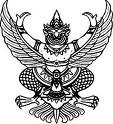 ประกาศโรงเรียนยางชุมน้อยพิทยาคม    เรื่อง การใช้มาตรฐานการศึกษาขั้นพื้นฐาน เพื่อการประกันคุณภาพภายในสถานศึกษา			    ---------------------------------------------------ตามประกาศมาตรฐานกระทรวงศึกษาธิการ เรื่องให้ใช้มาตรฐานการศึกษาขั้นพื้นฐาน เพื่อการประกันคุณภาพภายในสถานศึกษา ที่มีการปรับมาตรฐานการศึกษาขั้นพื้นฐานให้เหมาะสมและสอดคล้องกันเพื่อนำไปสู่การพัฒนาคุณภาพมาตรฐานการศึกษาการศึกษา และเพื่อรองรับการประเมินคุณภาพภายนอกอาศัยอำนาจตามความในมาตรา ๙(๓) มาตรา ๓๑ และมาตรา ๔๘  แห่งพระราชบัญญัติการศึกษาแห่งชาติ พ.ศ. ๒๕๔๒ และที่แก้ไขเพิ่มเติม (ฉบับที่ ๒) พ.ศ. ๒๕๔๕ และกฎกระทรวงการประกันคุณภาพการศึกษาการศึกษา ๒๕๖๑ มีการกำหนดมาตรฐานการศึกษาและจัดระบบประกันคุณภาพการประกันคุณภาพการศึกษาทุกระดับและประเภทการศึกษาโดยให้กระทรวงมีอำนาจหน้าที่กำหนดนโยบายแผนและมาตรฐานการศึกษา และให้หน่วยงานต้นสังกัดและสถานศึกษาจัดให้มีระบบประกันคุณภาพภายในของสถานศึกษา และให้ถือว่าการประกันคุณภาพภายในเป็นส่วนหนึ่งของกระบวนการจัดการศึกษาที่ต้องดำเนินการอย่างต่อเนื่อง ต้องมีการรายงานต่อต้นสังกัด และเผยแพร่ต่อสาธารณชน	โรงเรียนยางชุมน้อยพิทยาคม จึงขอประกาศใช้มาตรฐานการศึกษาขั้นพื้นฐานเพื่อการประกันคุณภาพภายในสถานศึกษา จำนวน ๓ มาตรฐาน ตามเอกสารแนบท้ายประกาศนี้ เพื่อเป็นเป้าหมายในการพัฒนา ส่งเสริม สนับสนุน กำกับดูแล และติดตามตรวจสอบคุณภาพการศึกษาประกาศ ณ   วันที่ ๔ เดือน มิถุนายน พ.ศ. ๒๕๖๑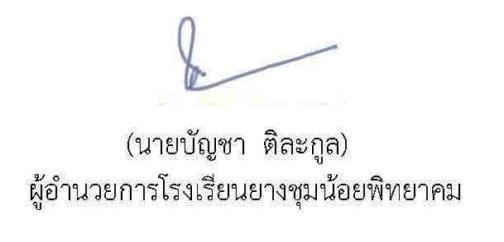 			 (นายบัญชา  ติละกูล)		ผู้อำนวยการโรงเรียนยางชุมน้อยพิยาคมประกาศค่าเป้าหมายตามมาตรฐานการศึกษาขั้นพื้นฐานโรงเรียนยางชุมน้อยพิทยาคมมาตรฐานที่ 1 คุณภาพของผู้เรียนมาตรฐานที่ ๒ กระบวนการบริหารและการจัดการของผู้บริหารสถานศึกษามาตรฐานที่ ๓ กระบวนการจัดการเรียนการสอนที่เน้นผู้เรียนเป็นสำคัญคำสั่งโรงเรียนยางชุมน้อยพิทยาคมที่ ๐๔๘  /๒๕๖๑เรื่อง  แต่งตั้งคณะกรรมการพัฒนาคุณภาพการศึกษา ประเมินและตรวจสอบการศึกษาภายในของสถานศึกษาและจัดทำรายงานผลการประเมินตนเองของสถานศึกษา ปีการศึกษา ๒๕๖๑	ด้วยโรงเรียนยางชุมน้อยพิทยาคม  ได้จัดให้มีระบบประกันคุณภาพการศึกษาเพื่อพัฒนาคุณภาพและมาตรฐานการศึกษาตามพระราชบัญญัติการศึกษาแห่งชาติ พ.ศ. ๒๕๔๒   และพัฒนาระบบตามกฎกระทรวงว่าด้วย การประกันคุณภาพการศึกษา  พ.ศ.  ๒๕๖๑  ตามองค์ประกอบ ๖ องค์ประกอบ  ที่ได้กำหนดแนวปฏิบัติให้สถานศึกษาดำเนินการจัดทำรายงานประจำปีของสถานศึกษา ในองค์ประกอบที่ ๖ ของการประกันคุณภาพ เพื่อนำไปสู่การพัฒนาคุณภาพและมาตรฐานการศึกษา  บัดนี้ได้ดำเนินงานพัฒนาคุณภาพการศึกษามาถึงสิ้นปีการศึกษาแล้ว จึงแต่งตั้งคณะกรรมการการจัดทำรายงานประจำปีการศึกษา ๒๕๖๑ ภายในวันที่ ๑๓  มีนาคม ๒๕๖๒[ ณ ห้องโสตทัศนูปกรณ์ ดังนี้คณะกรรมการอำนวยการนายบัญชา  ติละกูล	ผู้อำนวยการโรงเรียนยางชุมน้อยพิทยาคม    	ประธานกรรมการนายปกิรนัน  นามจันทรา	รองผู้อำนวยการโรงเรียน	กรรมการนายพิชิต  วงศ์เพชรชัย	รองผู้อำนวยการโรงเรียน	กรรมการนายถนอม  แก้วแดง	ผช.ผอ. ฝ่ายวิชาการ	กรรมการนายเฉลียว  บุษบงก์	ผช.ผอ. ฝ่ายกิจการนักเรียน	กรรมการนายอุดม  ยุพิน	ผช.ผอ. ฝ่ายบริการ	กรรมการนายอุดม  ประสาร	ผช.ผอ. ฝ่ายชุมชนและภาคีเครือข่าย           	กรรมการนางวัชราภรณ์  อ่อนสนิท	ผช.ผอ. ฝ่ายบริหารทั่วไป	กรรมการนายผจญภัย  เครื่องจำปา	      ผช.ผอ. ฝ่ายแผนงานและประกันคุณภาพ        กรรมการและเลขานุการหน้าที่ให้คำปรึกษา  แนะนำการพัฒนาคุณภาพตามมาตรฐานการศึกษาที่โรงเรียนกำหนดสนับสนุนให้การดำเนินการพัฒนาคุณภาพให้เป็นไปด้วยความเรียบร้อย และมีประสิทธิภาพกำกับ  ติดตามการดำเนินกิจกรรม โครงการ  ให้บรรลุวัตถุประสงค์คณะกรรมการพัฒนามาตรฐานที่ ๑ ด้านคุณภาพของผู้เรียน๑.ด้านผลสัมฤทธิ์ทางวิชาการของผู้เรียนข้อที่ ๑  ความสามารถในการอ่าน การเขียน การสื่อสารและการคิดคำนวน      ๑.๑ ความสามารถในการอ่าน และเขียนได้เหมาะสมตามระดับชั้นกลุ่มสาระการเรียนรู้ภาษาไทย และ บรรณารักษ์ห้องสมุดนางธนาวรรณ  แผ่นศิลา		  ครูชำนาญการพิเศษ 		       ประธานกรรมการนางระพีพรรณ  พรมสาร		 ครูชำนาญการพิเศษ		       รองประธานกรรมการนางวัชราภรณ์  อ่อนสนิท        ครูชำนาญการพิเศษ		       กรรมการนางมยุรี  บุญพบ		   ครู	 			       กรรมการนายนรินทร์    แข็งขันธ์	      ครู				       กรรมการนางสาวนภาพร  อุดด้วง	      ครู				       กรรมการนางสาวธนภรณ์  พุ่มแก้ว          ครู				กรรมการและเลขานุการ				      หน้าที่๑.วางแผน จัดกิจกรรม/โครงการเพื่อพัฒนาผู้เรียนให้มีคุณภาพดังนี้   ๑.๑ ความสามารถในการอ่าน และเขียนได้เหมาะสมตามระดับชั้น๒.ดำเนินการพัฒนาคุณภาพผู้เรียนตามแผนกิจกรรม/โครงการ๓.ประเมินผล  และ วิเคราะห์ผลการดำเนินงานกิจกรรม/โครงการ ๔.รายงานสรุปผลการพัฒนาคุณภาพผู้เรียน  เสนอรายงานต่อคณะกรรมการอำนวยการ  ๑.๒ ความสามารถในการสื่อสารทั้งภาษาไทยและภาษาอังกฤษเหมาะสมตามระดับชั้น	กลุ่มสาระการเรียนรู้ภาษาไทย และ บรรณารักษ์ห้องสมุดนางธนาวรรณ  แผ่นศิลา		ครูชำนาญการพิเศษ 		       ประธานกรรมการนางระพีพรรณ  พรมสาร	   ครูชำนาญการพิเศษ		       รองประธานกรรมการนางวัชราภรณ์  อ่อนสนิท      ครูชำนาญการพิเศษ		       กรรมการนางมยุรี  บุญพบ		ครู	 			       กรรมการนายนรินทร์    แข็งขันธ์	   ครู				       กรรมการนางสาวนภาพร  อุดด้วง	   ครูผู้ช่วย			     	       กรรมการ	๗.  นางสาวธนภรณ์  พุ่มแก้ว       ครู	กรรมการและเลขานุการ กลุ่มสาระการเรียนรู้ภาษาต่างประเทศเพื่อการสื่อสาร	๑.	นางทิพวรรณ  บริสัย        	    ครูชำนาญการพิเศษ            	ประธานกรรมการ	๒.	นางอภิวรรณ  แพสุพัฒน์	    ครูชำนาญการพิเศษ             	รองประธานกรรมการ	๓.	นางเด่นฟ้า     แก้วภักดี	    ครูชำนาญการพิเศษ             	กรรมการ	๔.	นางสาวสุรีย์พร  บุษบงก์  	  ครูชำนาญการพิเศษ             	กรรมการ	๔.	นางรุ่งนภา  สีหะวงษ์	    ครูชำนาญการพิเศษ	กรรมการ	๕.	นางธัญนน  สุมาลี	    ครูชำนาญการ                   	กรรมการ	๖.	นางสาวอรอุมา  ไพรพฤกษ์      ครู	กรรมการ 	๗.   MR.Drawin  siano              ครูจ้างต่างประเทศ           	กรรมการ	๘.	นางสาวอรอนงค์ รักษ์จันทร์	     ครูผู้ช่วย                          	กรรมการและเลขานุการหน้าที๑.วางแผน จัดกิจกรรม/โครงการเพื่อพัฒนาผู้เรียนให้มีคุณภาพดังนี้   ๑.๑ ความสามารถในการสื่อสารทั้งภาษาไทยและภาษาอังกฤษเหมาะสมตามระดับชั้นกลุ่มสาระการเรียนรู้ภาษาไทย๒.ดำเนินการพัฒนาคุณภาพผู้เรียนตามแผนกิจกรรม/โครงการ๓.ประเมินผล  และ วิเคราะห์ผลการดำเนินงานกิจกรรม/โครงการ ๔.รายงานสรุปผลการพัฒนาคุณภาพผู้เรียน  เสนอรายงานต่อคณะกรรมการอำนวยการ     ๑.๓. ความสามารถคิดคำนวณเหมาะสมตามระดับชั้น	กลุ่มสาระการเรียนรู้คณิตศาสตร์นายรุ่งนิรัตน์  ศรีนาม	ครูชำนาญการพิเศษ            ประธานกรรมการนางดาวเรือง  ยุพิน	ครูชำนาญการพิเศษ            รองประธานกรรมการนายสำรอง  ปักปิ่น	ครูชำนาญการพิเศษ            กรรมการ นางสาวแจ่มจันทร์  พลบำเรอ 	ครูชำนาญการพิเศษ            กรรมการนางสาวสุพิชฌาย์  สีหะวงษ์	ครูชำนาญการพิเศษ            กรรมการนางสาวนันทิยา  สีหะวงษ์	ครูชำนาญการพิเศษ            กรรมการนางพิชญานุช  ศรีคราม	ครูชำนาญการพิเศษ            กรรมการนายอรุณ       นามวงษ์	ครูชำนาญการ                   กรรมการนางสาวจิตทิวา  นามวงษ์	ครูชำนาญการ                   กรรมการและเลขานุการหน้าที่๑.วางแผน จัดกิจกรรม/โครงการเพื่อพัฒนาผู้เรียนให้มีคุณภาพดังนี้   ๑.๑ ความสามารถคิดคำนวณเหมาะสมตามระดับชั้น ๒.ดำเนินการพัฒนาคุณภาพผู้เรียนตามแผนกิจกรรม/โครงการ๓.ประเมินผล  และ วิเคราะห์ผลการดำเนินงานกิจกรรม/โครงการ ๔.รายงานสรุปผลการพัฒนาคุณภาพผู้เรียน  เสนอรายงานต่อคณะกรรมการอำนวยการข้อที่ ๒ ความสามารถคิดวิเคราะห์  คิดวิจารณญาณ  อภิปรายแลกเปลี่ยนความคิดเห็น แก้ปัญหาและนำไปประยุกต์ใช้ในสถานการณ์ต่างๆกลุ่มสาระการเรียนรู้ภาษาไทยนางธนาวรรณ  แผ่นศิลา		ครูชำนาญการพิเศษ 		   ประธานกรรมการนางระพีพรรณ  พรมสาร	   ครูชำนาญการพิเศษ		   รองประธานกรรมการนางวัชราภรณ์  อ่อนสนิท      ครูชำนาญการพิเศษ		    กรรมการนางมยุรี  บุญพบ		ครู	 			    กรรมการนายนรินทร์    แข็งขันธ์	   ครู				    กรรมการนางสาวนภาพร  อุดด้วง	   ครูผู้ช่วย			     	    กรรมการ	๗.  นางสาวธนภรณ์  พุ่มแก้ว       ครู                                        กรรมการและเลขานุการ กลุ่มสาระการเรียนรู้คณิตศาสตร์นายรุ่งนิรัตน์  ศรีนาม	ครูชำนาญการพิเศษ            ประธานกรรมการนางดาวเรือง  ยุพิน	ครูชำนาญการพิเศษ            รองประธานกรรมการนายสำรอง  ปักปิ่น	ครูชำนาญการพิเศษ            กรรมการ นางสาวแจ่มจันทร์  พลบำเรอ 	ครูชำนาญการพิเศษ            กรรมการนางสาวสุพิชฌาย์  สีหะวงษ์	ครูชำนาญการพิเศษ            กรรมการนางสาวนันทิยา  สีหะวงษ์	ครูชำนาญการพิเศษ            กรรมการนางพิชญานุช  ศรีคราม	ครูชำนาญการพิเศษ            กรรมการนายอรุณ       นามวงษ์	ครูชำนาญการ                   กรรมการนางสาวจิตทิวา  นามวงษ์	ครูชำนาญการ                     กรรมการและเลขานุการกลุ่มสาระการเรียนรู้วิทยาศาสตร์นางทิวาพร  จันทร์หมื่น	ครูชำนาญการพิเศษ	ประธานกรรมการนายผจญภัย  เครื่องจำปา		ครูชำนาญการพิเศษ	รองประธานกรรมการนายถนอม  แก้วแดง	ครูชำนาญการพิเศษ	กรรมการนายนิยม  เหล่าโคตร             ครูชำนาญการพิเศษ	กรรมการนางศิริจันทร์  แก้วแดง	ครูชำนาญการพิเศษ	กรรมการนางดวงกาญจน์  เครื่องจำปา	ครูชำนาญการพิเศษ	กรรมการนายสวรรค์  ศรีประใหม	ครูชำนาญการพิเศษ	กรรมการนางสาวอินทร์  สีหะวงษ์	ครูชำนาญการพิเศษ	กรรมการนางสาวกันยาณี  บุญเหลื่อม    ครูชำนาญการพิเศษ	กรรมการนางสาวอรทัย  วรรณวัฒน์	ครูชำนาญการพิเศษ	กรรมการนายขุนพล  พวงพันธ์	ครูชำนาญการ	กรรมการนางสาวศิริพร   แก้วจันทรา     ครู	กรรมการ นางสาวนิโลบล   นามวงษ์	ครู	กรรมการและเลขานุการกลุ่มสาระการเรียนรู้การงานอาชีพและเทคโนโลยี	๑. นางจันทร์อรุณ  ไกรวัฒนกรณ์  	ครูชำนาญการพิเศษ              ประธานกรรมการ	๒. นายอุดม     ยุพิน 	ครูชำนาญการพิเศษ              รองประธานกรรมการ 	๓. นายอุดม     ประสาร 	ครูชำนาญการพิเศษ               กรรมการ	๔. นางชุดาภา   เงาศรี	ครูชำนาญการพิเศษ               กรรมการ	๕.  นางสาวพรนภาพรรณ  สีหะวงษ์  ครูชำนาญการพิเศษ             กรรมการ	๖. นางสาวนันทิยา   สีหะวงษ์	ครูชำนาญการพิเศษ               กรรมการ	๗. นายภวัต  สุนทรกุลภัทร	ครูชำนาญการพิเศษ               กรรมการ	๘. นายประมูล    นามวิชา	พนักงานราชการ                   กรรมการ	๙. นายสมพร  หมื่นแสน	ครู                                    กรรมการ	๑๐.นายกรณ์  ก้านเพชร	ครู                                    กรรมการ๑๑. นางสาวนิภาพร   จันทภักดิ์	ครู                                    กรรมการและเลขานุการหน้าที่๑.วางแผน จัดกิจกรรม/โครงการเพื่อพัฒนาผู้เรียนให้มีคุณภาพดังนี้    ๑.๑  ความสามารถคิดวิเคราะห์  คิดวิจารณญาณ  อภิปรายแลกเปลี่ยนความคิดเห็น แก้ปัญหาและนำไปประยุกต์ใช้ในสถานการณ์ต่างๆ๒.ดำเนินการพัฒนาคุณภาพผู้เรียนตามแผนกิจกรรม/โครงการ๓.ประเมินผล  และ วิเคราะห์ผลการดำเนินงานกิจกรรม/โครงการ ๔.รายงานสรุปผลการพัฒนาคุณภาพผู้เรียน  เสนอรายงานต่อคณะกรรมการอำนวยการข้อที่ ๓ มีความสามารถในการสร้างนวัตกรรมกลุ่มสาระการเรียนรู้คณิตศาสตร์๑.นายรุ่งนิรัตน์  ศรีนาม	ครูชำนาญการพิเศษ            ประธานกรรมการ๒.นางดาวเรือง  ยุพิน	ครูชำนาญการพิเศษ            รองประธานกรรมการ๓.นายสำรอง  ปักปิ่น	ครูชำนาญการพิเศษ            กรรมการ ๔.นางสาวแจ่มจันทร์  พลบำเรอ 	ครูชำนาญการพิเศษ            กรรมการ๕.นางสาวสุพิชฌาย์  สีหะวงษ์	ครูชำนาญการพิเศษ            กรรมการ๖.นางสาวนันทิยา  สีหะวงษ์	ครูชำนาญการพิเศษ            กรรมการ๗.นางพิชญานุช  ศรีคราม	ครูชำนาญการพิเศษ            กรรมการ๘.นายอรุณ       นามวงษ์	ครูชำนาญการ                   กรรมการ๙.นางสาวจิตทิวา  นามวงษ์	ครูชำนาญการ                     กรรมการและเลขานุการกลุ่มสาระการเรียนรู้วิทยาศาสตร์นางทิวาพร  จันทร์หมื่น	ครูชำนาญการพิเศษ		ประธานกรรมการนายผจญภัย  เครื่องจำปา	ครูชำนาญการพิเศษ		รองประธานกรรมการนายถนอม  แก้วแดง		ครูชำนาญการพิเศษ		กรรมการนายนิยม  เหล่าโคตร             ครูชำนาญการพิเศษ		กรรมการนางศิริจันทร์  แก้วแดง	ครูชำนาญการพิเศษ		กรรมการนางดวงกาญจน์  เครื่องจำปา	ครูชำนาญการพิเศษ		กรรมการนายสวรรค์  ศรีประใหม	ครูชำนาญการพิเศษ		กรรมการนางสาวอินทร์  สีหะวงษ์	ครูชำนาญการพิเศษ		กรรมการนางสาวกันยาณี  บุญเหลื่อม    ครูชำนาญการพิเศษ		กรรมการนายขุนพล  พวงพันธ์	ครูชำนาญการ				กรรมการนางสาวศิริพร   แก้วจันทรา     ครู				กรรมการ นางสาวนิโลบล   นามวงษ์	ครู				กรรมการและเลขานุการกลุ่มสาระการเรียนรู้การงานอาชีพและเทคโนโลยี	๑. นางจันทร์อรุณ  ไกรวัฒนกรณ์  	ครูชำนาญการพิเศษ              ประธานกรรมการ	๒. นายอุดม     ยุพิน 	ครูชำนาญการพิเศษ              รองประธานกรรมการ 	๓. นายอุดม     ประสาร 	ครูชำนาญการพิเศษ               กรรมการ	๔. นางชุดาภา   เงาศรี	ครูชำนาญการพิเศษ               กรรมการ	๕.  นางสาวพรนภาพรรณ  สีหะวงษ์  ครูชำนาญการพิเศษ             กรรมการ	๖. นายทองสา อังคะสี	ครูชำนาญการพิเศษ               กรรมการ	๗. นายภวัต  สุนทรกุลภัทร	ครูชำนาญการพิเศษ               กรรมการ	๘.นายธราธิป  ชัยชาญ	ครู                                   กรรมการ	๙. นายประมูล    นามวิชา	พนักงานราชการ                   กรรมการ	๑๐. นายสมพร  หมื่นแสน	ครู                                    กรรมการ	๑๑.นายกรณ์  ก้านเพชร	ครู                                    กรรมการ๑๒. นางสาวนิภาพร   จันทภักดิ์	ครู                                    กรรมการและเลขานุการหน้าที่๑.วางแผน จัดกิจกรรม/โครงการเพื่อพัฒนาผู้เรียนให้มีคุณภาพดังนี้    ๑.๑  มีความสามารถในการสร้างนวัตกรรม๒.ดำเนินการพัฒนาคุณภาพผู้เรียนตามแผนกิจกรรม/โครงการ๓.ประเมินผล  และ วิเคราะห์ผลการดำเนินงานกิจกรรม/โครงการ ๔.รายงานสรุปผลการพัฒนาคุณภาพผู้เรียน  เสนอรายงานต่อคณะกรรมการอำนวยการข้อที่ ๔ ความสามารถในการใช้เทคโนโลยีสารสนเทศและการสื่อสารนายอุดม  ประสาร	ครูชำนาญการพิเศษ 	ประธานกรรมการ	นางสาวพรนภาพรรณ  สีหะวงษ์   	ครูชำนาญการพิเศษ	รองประธานกรรมการนายภวัต   สุนทรกุลภัทร	ครูชำนาญการ	กรรมการนายประมูล  นามวิชา	พนักงานราชการ	กรรมการนายสมพร   หมื่นแสน	ครู	กรรมการและเลขานุการหน้าที่๑.วางแผน จัดกิจกรรม/โครงการเพื่อพัฒนาผู้เรียนให้มีคุณภาพดังนี้   ๑.๑  ความสามารถในการใช้เทคโนโลยีสารสนเทศและการสื่อสาร๒.ดำเนินการพัฒนาคุณภาพผู้เรียนตามแผนกิจกรรม/โครงการ๓.ประเมินผล  และ วิเคราะห์ผลการดำเนินงานกิจกรรม/โครงการ ๔.รายงานสรุปผลการพัฒนาคุณภาพผู้เรียน  เสนอรายงานต่อคณะกรรมการอำนวยการข้อที่ ๕ มีผลสัมฤทธิ์ทางการเรียนตามหลักสูตรสถานศึกษา ๕.๑ ความก้าวหน้าจากพื้นฐานเดิมในแต่ละปีในด้านความรู้ความเข้าใจและทักษะต่างๆกลุ่มงานวิชาการนายปกิรนัน  นามจันทรา	รองผู้อำนวยการโรงเรียน		      ประธานกรรมการนายถนอม  แก้วแดง	  	ผู้ช่วยผู้อำนวยการฝ่ายวิชาการ	      รองประธานกรรมการนายรุ่งนิรัตน์  ศรีนาม	   	ครูชำนาญการพิเศษ		      กรรมการนายสายันต์  ดวงเนตร	ครูชำนาญการพิเศษ		      กรรมการนางเรณู  สีหะวงษ์		ครูชำนาญการพิเศษ		      กรรมการนางระพีพรรณ  พรมสาร	ครูชำนาญการพิเศษ		      กรรมการนายนิยม  เหล่าโคตร	   	ครูชำนาญการพิเศษ		      กรรมการนางสาวพรนภาพรรณ  สีหะวงษ์ ครูชำนาญการพิเศษ		      กรรมการนางสาวพิชญานุช  ศรีคราม     ครูชำนาญการพิเศษ		      กรรมการนางทิวาพร  จันทร์หมื่น	ครูชำนาญการพิเศษ		      กรรมการนางสาวอรทัย  วรรณวัฒน์	ครูชำนาญการพิเศษ		      กรรมการนางสาวกันยาณี  บุญเหลื่อม   ครูชำนาญการพิเศษ		      กรรมการนางสาวศรีสง่า   แถวปัดถา	ครูชำนาญการ			      กรรมการนางสาวจิตรทิวา   นามวงษ์    ครูชำนาญการ			      กรรมการนางสาวอรอุมา   ไพรพฤกษ์	ครู				      กรรมการ          ๑๒.นางสาวนิโลบล  นามวงษ์	ครู    			     กรรมการและเลขานุการหน้าที่๑.วางแผน จัดกิจกรรม/โครงการเพื่อพัฒนาผู้เรียนให้มีคุณภาพดังนี้   ๑.๑  ความก้าวหน้าจากพื้นฐานเดิมในแต่ละปีในด้านความรู้ความเข้าใจและทักษะต่างๆ๒.ดำเนินการพัฒนาคุณภาพผู้เรียนตามแผนกิจกรรม/โครงการ๓.ประเมินผล  และ วิเคราะห์ผลการดำเนินงานกิจกรรม/โครงการ ๔.รายงานสรุปผลการพัฒนาคุณภาพผู้เรียน  เสนอรายงานต่อคณะกรรมการอำนวยการ๕.๒ พัฒนาการและคุณภาพของการทดสอบระดับชาติ (ค่าเฉลี่ยผลสอบ ONET)กลุ่มงานวิชาการนายปกิรนัน  นามจันทรา	รองผู้อำนวยการโรงเรียน		      ประธานกรรมการนายถนอม  แก้วแดง	  	ผู้ช่วยผู้อำนวยการฝ่ายวิชาการ	      รองประธานกรรมการนายรุ่งนิรัตน์  ศรีนาม	   	ครูชำนาญการพิเศษ		      กรรมการนายสายันต์  ดวงเนตร	ครูชำนาญการพิเศษ		      กรรมการนางเรณู  สีหะวงษ์		ครูชำนาญการพิเศษ		      กรรมการนางระพีพรรณ  พรมสาร	ครูชำนาญการพิเศษ		      กรรมการนายนิยม  เหล่าโคตร	   	ครูชำนาญการพิเศษ		      กรรมการนางสาวพรนภาพรรณ  สีหะวงษ์ ครูชำนาญการพิเศษ		      กรรมการนางสาวพิชญานุช  ศรีคราม     ครูชำนาญการพิเศษ		      กรรมการนางทิวาพร  จันทร์หมื่น	ครูชำนาญการพิเศษ		      กรรมการนางสาวอรทัย  วรรณวัฒน์	ครูชำนาญการพิเศษ		      กรรมการนางสาวกันยาณี  บุญเหลื่อม   ครูชำนาญการพิเศษ		      กรรมการนางสาวศรีสง่า   แถวปัดถา	ครูชำนาญการ			      กรรมการนางสาวจิตรทิวา   นามวงษ์    ครูชำนาญการ			      กรรมการนางสาวอรอุมา   ไพรพฤกษ์	ครู				      กรรมการ          ๑๒.นางสาวนิโลบล  นามวงษ์	ครู    			     กรรมการและเลขานุการข้อที่ ๖  มีความรู้ ทักษะพื้นฐาน และเจตคติที่ดีต่องานอาชีพกลุ่มสาระการเรียนรู้การงานอาชีพและเทคโนโลยี	๑. นางจันทร์อรุณ  ไกรวัฒนกรณ์  	ครูชำนาญการพิเศษ              ประธานกรรมการ	๒. นายอุดม     ยุพิน 	ครูชำนาญการพิเศษ              รองประธานกรรมการ 	๓. นายอุดม     ประสาร 	ครูชำนาญการพิเศษ               กรรมการ	๔. นางชุดาภา   เงาศรี	ครูชำนาญการพิเศษ               กรรมการ	๕.  นางสาวพรนภาพรรณ  สีหะวงษ์  ครูชำนาญการพิเศษ             กรรมการ	๖. นางสาวนันทิยา   สีหะวงษ์	ครูชำนาญการพิเศษ               กรรมการ	๗. นายภวัต  สุนทรกุลภัทร	ครูชำนาญการพิเศษ               กรรมการ	๘. นายประมูล    นามวิชา	พนักงานราชการ                   กรรมการ	๙. นายสมพร  หมื่นแสน	ครู                                    กรรมการ	๑๐.นายกรณ์  ก้านเพชร	ครู                                    กรรมการ๑๑. นางสาวนิภาพร   จันทภักดิ์	ครู                                    กรรมการและเลขานุการหน้าที่๑.วางแผน จัดกิจกรรม/โครงการเพื่อพัฒนาผู้เรียนให้มีคุณภาพดังนี้    ๑.๑  พัฒนาการและคุณภาพของการทดสอบระดับชาติ (ค่าเฉลี่ยผลสอบ ONET)๒.ดำเนินการพัฒนาคุณภาพผู้เรียนตามแผนกิจกรรม/โครงการ๓.ประเมินผล  และ วิเคราะห์ผลการดำเนินงานกิจกรรม/โครงการ ๔.รายงานสรุปผลการพัฒนาคุณภาพผู้เรียน  เสนอรายงานต่อคณะกรรมการอำนวยการ๒. ด้านคุณลักษณะอันพึงประสงค์ของผู้เรียนข้อที่ ๑ การมีคุณลักษณะและค่านิยมที่ดีตามสถานศึกษากำหนด๑.นายพิชิต     วงศ์เพชรชัย     รองผู้อำนวยการโรงเรียน                       ประธานกรรมการ๒. นายเฉลียว  บุษบงก์	      ผช.ผู้อำนวยการฝ่ายกิจการนักเรียน           รองประธานกรรมการ๓. นางเรณู  สีหะวงษ์		ครูชำนาญการพิเศษ	 		กรรมการ๔. นายสำรอง  ปักปิ่น		ครูชำนาญการพิเศษ			กรรมการ๕. นางสาวสุพิชฌาย์  สีหะวงษ์	ครูชำนาญการพิเศษ			กรรมการ๖. นายรุ่งนิรัตน์  ศรีนาม		ครูชำนาญการพิเศษ			กรรมการ๗. นางอภิวรรณ  แพสุพัฒน์	ครูชำนาญการพิเศษ			กรรมการ๘. นายสวรรค์  ศรีประใหม	ครูชำนาญการพิเศษ			กรรมการ๙. นางสาวรวิรัตน์   วันลิโก	ครูชำนาญการ				กรรมการ๑๐. นายธราธิป    ชัยชาญ	ครูชำนาญการ				กรรมการ๑๐. นางสาวอินทร์  สีหะวงษ์	ครูชำนาญการพิเศษ		       กรรมการและเลขานุการกลุ่มสาระการเรียนรู้สังคมศึกษา ศาสนาและวัฒนธรรม๑. นางสาวพิมพ์พรรณ  บุษบงก์	ครูชำนาญการพิเศษ			ประธานกรรมการ๒. นายสายันต์  ดวงเนตร		ครูชำนาญการการพิเศษ			รองประธานกรรมการ๓. นางสาวจตุพร  แก้วพวง	ครูชำนาญการพิเศษ      			 กรรมการ๔. นางสาวอลิษา  นามวงษ์	ครูชำนาญการพิเศษ			กรรมการ๕. นางสาวรวิรัตน์  วันลิโก	ครูชำนาญการ				กรรมการ๖ .นางสาวศรีสง่า  แถวปัดถา	ครูชำนาญการ				กรรมการ๗. นางสาวอรทัย  สุราวุธ		พนักงานราชการ				กรรมการ๘. นายยุรทิต     หินกอง            ครูผู้ช่วย					กรรมการ๙. นางสาวจิราพร   พรมดี 	ครู				กรรมการและเลขานุการหน้าที่๑.วางแผน จัดกิจกรรม/โครงการเพื่อพัฒนาผู้เรียนให้มีคุณภาพดังนี้   ๑.๑  ความประพฤติด้านคุณธรรม จริยธรรม ค่านิยม จิตสังคม และจิตสำนึกตามที่สถานศึกษากำหนด ๒.ดำเนินการพัฒนาคุณภาพผู้เรียนตามแผนกิจกรรม/โครงการ๓.ประเมินผล  และ วิเคราะห์ผลการดำเนินงานกิจกรรม/โครงการ ๔.รายงานสรุปผลการพัฒนาคุณภาพผู้เรียน  เสนอรายงานต่อคณะกรรมการอำนวยการข้อที่ ๒ ความภูมิใจในท้องถิ่นและความเป็นไทยกลุ่มงานชุมชนเครือข่ายและภาคีเครือข่าย	๑. นายอุดม  ประสาร		ครูชำนาญการพิเศษ			รองประธานกรรมการ	๒. นางอัมพร  สีหะวงษ์		ครูชำนาญการพิเศษ			กรรมการ	๓. นายทองสา  อังคะสี		ครูชำนาญการพิเศษ			กรรมการ	๔. ว่าที่ร้อยตรีสุวิช   บุษบงก์	ครูชำนาญการพิเศษ			กรรมการ	๕. นางสาวนันทิยา  สีหะวงษ์	ครูชำนาญการพิเศษ			กรรมการ๖. นางสาวรุ่งนภา  สีหะวงษ์	ครูชำนาญการพิเศษ			กรรมการ๗. นางสาวพิมพ์พรรณ  บุษบงก์	ครูชำนาญการพิเศษ			กรรมการ๘.นางสาวอลิษา  นามวงษ์	ครูชำนาญการพิเศษ			กรรมการ๙. นายประมูล  นามวิชา		พนักงานราชการ				กรรมการ๑๐. นางสาวมินตรา  ใยสะอาด	ครู			                  	กรรมการและเลขานุการกลุ่มสาระภาษาไทยนางธนาวรรณ  แผ่นศิลา		ครูชำนาญการพิเศษ 		       ประธานกรรมการนางระพีพรรณ  พรมสาร	   ครูชำนาญการพิเศษ		       รองประธานกรรมการนางวัชราภรณ์  อ่อนสนิท      ครูชำนาญการพิเศษ		       กรรมการนางมยุรี  บุญพบ		ครู	 			       กรรมการนายนรินทร์    แข็งขันธ์	   ครู				       กรรมการนางสาวนภาพร  อุดด้วง	   ครูผู้ช่วย			     	       กรรมการ	๗.  นางสาวธนภรณ์  พุ่มแก้ว       ครู				  กรรมการและเลขานุการกลุ่มสาระการเรียนรู้สังคมศึกษา ศาสนาและวัฒนธรรม๑. นางสาวพิมพ์พรรณ  บุษบงก์	ครูชำนาญการพิเศษ			ประธานกรรมการ๒. นายสายันต์  ดวงเนตร		ครูชำนาญการการพิเศษ			รองประธานกรรมการ๓. นางสาวจตุพร  แก้วพวง	ครูชำนาญการพิเศษ      			 กรรมการ๔. นางสาวอลิษา  นามวงษ์	ครูชำนาญการพิเศษ			กรรมการ๕. นางสาวรวิรัตน์  วันลิโก	ครูชำนาญการ				กรรมการ๖ .นางสาวศรีสง่า  แถวปัดถา	ครูชำนาญการ				กรรมการ๗. นางสาวอรทัย  สุราวุธ		พนักงานราชการ				กรรมการ๘. นายยุรทิต     หินกอง            ครูผู้ช่วย					กรรมการ๙. นางสาวจิราพร   พรมดี 	ครู				กรรมการและเลขานุการหน้าที่๑.วางแผน จัดกิจกรรม/โครงการเพื่อพัฒนาผู้เรียนให้มีคุณภาพดังนี้   ๑.๑  ความภาคภูมิใจในท้องถิ่นและความเป็นไทย๒.ดำเนินการพัฒนาคุณภาพผู้เรียนตามแผนกิจกรรม/โครงการ๓.ประเมินผล  และ วิเคราะห์ผลการดำเนินงานกิจกรรม/โครงการ ๔.รายงานสรุปผลการพัฒนาคุณภาพผู้เรียน  เสนอรายงานต่อคณะกรรมการอำนวยการข้อที่ ๔ การยอมรับที่จะอยู่ร่วมกันบนความแตกต่างและหลากหลายกลุ่มงานกิจการนักเรียน๑.นายพิชิต     วงศ์เพชรชัย     รองผู้อำนวยการโรงเรียน                       ประธานกรรมการ๒. นายเฉลียว  บุษบงก์	      ผช.ผู้อำนวยการฝ่ายกิจการนักเรียน           รองประธานกรรมการ๓. นางเรณู  สีหะวงษ์		ครูชำนาญการพิเศษ	 		กรรมการ๔. นายสำรอง  ปักปิ่น		ครูชำนาญการพิเศษ			กรรมการ๕. นางสาวสุพิชฌาย์  สีหะวงษ์	ครูชำนาญการพิเศษ			กรรมการ๖. นายรุ่งนิรัตน์  ศรีนาม		ครูชำนาญการพิเศษ			กรรมการ๗. นางอภิวรรณ  แพสุพัฒน์	ครูชำนาญการพิเศษ			กรรมการ๘. นายสวรรค์  ศรีประใหม	ครูชำนาญการพิเศษ			กรรมการ๙. นางสาวรวิรัตน์   วันลิโก	ครูชำนาญการ				กรรมการ๑๐. นางสาวอินทร์  สีหะวงษ์	ครูชำนาญการพิเศษ		       กรรมการและเลขานุการกลุ่มงานแนะแนวนางเรณู  สีหะวงษ์	ครูชำนาญการพิเศษ 	ประธานกรรมการนางมยุรี   บุญพบ	ครู	รองประธานกรรมการนางศิริจันทร์  แก้วแดง           ครูชำนาญการพิเศษ	กรรมการ	นางสาวรวิรัตน์   วันลิโก	ครูชำนาญการ	กรรมการ๔.  นางสาวศรีสง่า   แถวปัดถา       ครูชำนาญการ			      กรรมการและเลขานุการหน้าที่๑.วางแผน จัดกิจกรรม/โครงการเพื่อพัฒนาผู้เรียนให้มีคุณภาพดังนี้   ๑.๑  การยอมรับเหตุผลความคิดของผู้อื่นและมนุษย์สัมพันธ์ดี๒.ดำเนินการพัฒนาคุณภาพผู้เรียนตามแผนกิจกรรม/โครงการ๓.ประเมินผล  และ วิเคราะห์ผลการดำเนินงานกิจกรรม/โครงการ ๔.รายงานสรุปผลการพัฒนาคุณภาพผู้เรียน  เสนอรายงานต่อคณะกรรมการอำนวยการข้อที่ ๕ สุขภาวะร่างกายและจิตสังคม กลุ่มสาระการเรียนรู้สุขศึกษาและพลศึกษานางอัมพร   สีหะวงษ์		ครูชำนาญการพิเศษ		       ประธานกรรมการนายเฉลียว	บุษบงก์		ครูชำนาญการพิเศษ		       รองประธานกรรมการนางณฐพร   ทัพวงค์		ครูชำนาญการพิเศษ		       กรรมการนายปิยะ    อามาตร 		ครูชำนาญการ			       กรรมการนางสาวจำนงค์  พิบูลย์	ครู				       กรรมการและเลขานุการกลุ่มสาระการเรียนรู้ศิลปะและดนตรีว่าที่ร้อยตรี สุวิช   บุษบงก์	ครูชำนาญการพิเศษ		        ประธานกรรมการนางสาวสุทธิวรรณ  กองจันทา ครู				        รองประธานกรรมการนางสาวมินตรา  ใยสะอาด	ครู			    	        กรรมการนางสาวนฤมล   ธรรมบันเทิง  ครู				        กรรมการและเลขานุการหน้าที่๑.วางแผน จัดกิจกรรม/โครงการเพื่อพัฒนาผู้เรียนให้มีคุณภาพดังนี้๑.๑  มีสุขนิสัยในการดูแลสุขภาพและออกกำลังกายสม่ำเสมอ๑.๒  มีน้ำหนัก  ส่วนสูง และมีสมรรถภาพทางกายตามเกณฑ์มาตรฐาน๑.๓  เห็นคุณค่าในตนเอง มีความมั่นใจ กล้าแสดงออกอย่างเหมาะสม	     ๑.๔ สร้างผลงานจากการเข้าร่วมกิจกรรมด้านศิลปะ  ดนตรี  นาฏศิลป์   กีฬา  นันทนาการ ตามจินตนาการ๒.ดำเนินการพัฒนาคุณภาพผู้เรียนตามแผนกิจกรรม/โครงการ๓.ประเมินผล  และ วิเคราะห์ผลการดำเนินงานกิจกรรม/โครงการ ๔.รายงานสรุปผลการพัฒนาคุณภาพผู้เรียน  เสนอรายงานต่อคณะกรรมการอำนวยการคณะกรรมการพัฒนามาตรฐานที่ ๒ กระบวนการบริหารและจัดการของผู้บริหารสถานศึกษาข้อที่ ๑ เป้าหมาย วิสัยทัศน์ และพันธกิจ ตรงกับวัตถุประสงค์ของแผนการศึกษาชาติ และสอดคล้องกับความต้องการของชุมชน  ท้องถิ่น  กลุ่มงานแผนงานและประกันคุณภาพนายผจญภัย  เครื่องจำปา	ผู้ช่วยผู้อำนวยการฝ่ายแผนงานฯ	รองประธานฯนางสาวสุรีย์พร  บุษบงก์	ครูชำนาญการพิเศษ	กรรมการนายสมพร  หมื่นแสน	ครู	กรรมการนางสาวธนภรณ์  พุ่มแก้ว        ครู 	กรรมการนางสาวจิราพร  พรมดี	ครู	กรรมการและเลขานุการข้อที่ ๒ มีระบบบริการจัดการคุณภาพสถานศึกษานายบัญชา  ติละกูล	ผู้อำนวยการโรงเรียนยางชุมน้อยพิทยาคม    	ประธานกรรมการ นายปกิรนัน  นามจันทรา	รองผู้อำนวยการโรงเรียน	กรรมการ นายพิชิต  วงศ์เพชรชัย	รองผู้อำนวยการโรงเรียน	กรรมการ นายถนอม  แก้วแดง	ผช.ผอ. ฝ่ายวิชาการ	กรรมการ นายเฉลียว  บุษบงก์	ผช.ผอ. ฝ่ายกิจการนักเรียน	กรรมการ นายอุดม  ยุพิน	ผช.ผอ. ฝ่ายบริการ	กรรมการ นายอุดม  ประสาร	ผช.ผอ. ฝ่ายชุมชนและภาคีเครือข่าย           	กรรมการ นางวัชราภรณ์  อ่อนสนิท	ผช.ผอ. ฝ่ายบริหารทั่วไป	กรรมการนายผจญภัย  เครื่องจำปา	      ผช.ผอ. ฝ่ายแผนงานและประกันคุณภาพ        กรรมการและเลขานุการข้อที่ ๓ ดำเนินงานพัฒนาวิชาการที่เน้นคุณภาพผู้เรียนรอบด้านตามหลักสูตรสถานศึกษาและทุกกลุ่มเป้าหมาย กลุ่มงานวิชาการนายปกิรนัน  นามจันทรา	รองผู้อำนวยการโรงเรียน		      ประธานกรรมการนายถนอม  แก้วแดง	  	ผู้ช่วยผู้อำนวยการฝ่ายวิชาการ	      รองประธานกรรมการนายรุ่งนิรัตน์  ศรีนาม	   	ครูชำนาญการพิเศษ		      กรรมการนายสายันต์  ดวงเนตร	ครูชำนาญการพิเศษ		      กรรมการนางเรณู  สีหะวงษ์		ครูชำนาญการพิเศษ		      กรรมการนางระพีพรรณ  พรมสาร	ครูชำนาญการพิเศษ		      กรรมการนายนิยม  เหล่าโคตร	   	ครูชำนาญการพิเศษ		      กรรมการนางสาวพรนภาพรรณ  สีหะวงษ์ ครูชำนาญการพิเศษ		      กรรมการนางสาวพิชญานุช  ศรีคราม     ครูชำนาญการพิเศษ		      กรรมการนางทิวาพร  จันทร์หมื่น	ครูชำนาญการพิเศษ		      กรรมการนางสาวอรทัย  วรรณวัฒน์	ครูชำนาญการพิเศษ		      กรรมการนางสาวกันยาณี  บุญเหลื่อม   ครูชำนาญการพิเศษ		      กรรมการนางสาวศรีสง่า   แถวปัดถา	ครูชำนาญการ			      กรรมการนางสาวจิตรทิวา   นามวงษ์    ครูชำนาญการ			      กรรมการนางสาวอรอุมา   ไพรพฤกษ์	ครู				      กรรมการ          ๑๒.นางสาวนิโลบล  นามวงษ์	ครู    			     กรรมการและเลขานุการข้อที่ ๔ พัฒนาครูและบุคลากรให้มีความเชี่ยวชาญทางวิชาชีพกลุ่มงานวิชาการนายปกิรนัน  นามจันทรา	รองผู้อำนวยการโรงเรียน		      ประธานกรรมการนายถนอม  แก้วแดง	  	ผู้ช่วยผู้อำนวยการฝ่ายวิชาการ	      รองประธานกรรมการนายรุ่งนิรัตน์  ศรีนาม	   	ครูชำนาญการพิเศษ		      กรรมการนายสายันต์  ดวงเนตร	ครูชำนาญการพิเศษ		      กรรมการนางเรณู  สีหะวงษ์		ครูชำนาญการพิเศษ		      กรรมการนางระพีพรรณ  พรมสาร	ครูชำนาญการพิเศษ		      กรรมการนายนิยม  เหล่าโคตร	   	ครูชำนาญการพิเศษ		      กรรมการนางสาวพรนภาพรรณ  สีหะวงษ์ ครูชำนาญการพิเศษ		      กรรมการนางสาวพิชญานุช  ศรีคราม     ครูชำนาญการพิเศษ		      กรรมการนางทิวาพร  จันทร์หมื่น	ครูชำนาญการพิเศษ		      กรรมการนางสาวอรทัย  วรรณวัฒน์	ครูชำนาญการพิเศษ		      กรรมการนางสาวกันยาณี  บุญเหลื่อม   ครูชำนาญการพิเศษ		      กรรมการนางสาวศรีสง่า   แถวปัดถา	ครูชำนาญการ			      กรรมการนางสาวจิตรทิวา   นามวงษ์    ครูชำนาญการ			      กรรมการนางสาวอรอุมา   ไพรพฤกษ์	  ครู				        กรรมการ          ๑๒.นางสาวนิโลบล  นามวงษ์	  ครู    			       กรรมการและเลขานุการกลุ่มงานบุคคล๑. นางจิตรทิวา    นามวงษ์	 ครูชำนาญการ	                      ประธานกรรมการ๒. นางสาวอรทัย  สุราวุธ		  พนักงานราชการ		         กรรมการข้อที่ ๕ จัดสภาพแวดล้อมทางกายภาพที่เอื้อต่อการจัดการเรียนรู้อย่างมีคุณภาพ๑. นายอุดม  ยุพิน			ครูชำนาญการพิเศษ	  ประธานกรรมการ๒. นางดาวเรือง  ยุพิน			ครูชำนาญการพิเศษ 		กรรมการ๓. นางจันทร์อรุณ  ไกรวัฒนกรณ์ครู	ครูชำนาญการพิเศษ            	กรรมการ๔. นางชุดาภา  เงาศรี			ครูชำนาญการพิเศษ		กรรมการ๕. นางณฐพร   ทัพวงศ์			ครูชำนาญการพิเศษ		กรรมการ๖. นางสาวจตุพร  แก้วพวง		ครูชำนาญการพิเศษ		กรรมการ๗. นางสาวจำนงค์  พิบูลย์			ครู			       	กรรมการ๘. นางสาวนิภาพร  จันทภักดิ์		ครู		       		กรรมการ๙. นางสาวสุทธิวรรณ  กองจันทา 		ครู		       		กรรมการ๑๐. นายกรณ์  ก้านเพชร			ครู				กรรมการ๑๑. นายประมูล  นามวิชา		พนักงานราชการ			กรรมการ๑๒. นายยุรทิต  หินกอง			ครูผู้ช่วย				กรรมการ๑๓.นางทิพวรรณ  บริสัย			ครูชำนาญการพิเศษ        กรรมการและเลขานุการ๑๔. นางสาวแจ่มจันทร์  พลบำเรอ 	ครูชำนาญการพิเศษ     กรรมการและผู้ช่วยเลขานุการข้อที่ ๖ จัดระบบเทคโนโลยีสารสนเทศเพื่อสนับสนุนการบริหารจัดการและการจัดการเรียนรู้	๑. นายอุดม     ประสาร 		ครูชำนาญการพิเศษ          	    ประธานกรรมการ๒. นายภวัต  สุนทรกุลภัทร		ครูชำนาญการพิเศษ               	กรรมการ๓. นางสาวพรนภาพรรณ  สีหะวงษ์ 	ครูชำนาญการพิเศษ		กรรมการ๔. นายสมพร  หมื่นแสน			ครู	                            	กรรมการ๕. นายประมูล    นามวิชา		พนักงานราชการ                   	กรรมการหน้าที่ ๑.พัฒนาการปฏิบัติงานตามหน้าที่ให้มีประสิทธิภาพและประสิทธิผลดังนี้   	      ๑.๑. เป้าหมาย วิสัยทัศน์และพันธกิจที่สถานศึกษากำหนดชัดเจน	      ๑.๒. มีระบบบริการจัดการคุณภาพสถานศึกษา	      ๑.๓. ดำเนินงานพัฒนาวิชาการที่เน้นคุณภาพผู้เรียนรอบด้านตามหลักสูตรสถานศึกษาและทุกกลุ่มเป้าหมาย	      ๑.๔. พัฒนาครูและบุคลากรให้มีความเชี่ยวชาญทางวิชาชีพ  	      ๑.๕. จัดสภาพแวดล้อมทางกายภาพที่เอื้อต่อการจัดการเรียนรู้อย่างมีคุณภาพ                 ๑.๖.  จัดระบบเทคโนโลยีสารสนเทศเพื่อสนับสนุนการบริหารจัดการและการจัดการเรียนรู้	 ๒.การมีส่วนร่วมของผู้เกี่ยวข้องทุกฝ่าย และ การร่วมรับผิดชอบต่อการจัดการศึกษา ให้มี		คุณภาพและได้มาตรฐาน	       ๓.การกำกับ ติดตาม ประเมินผล การบริหารและการจัดการศึกษาคณะกรรมการพัฒนามาตรฐานที่ ๓ กระบวนการจัดการเรียนการสอนที่เน้นผู้เรียนเป็นสำคัญคณะครูทุกคน (ครูผู้สอน)หน้าที่๑.วางแผน  จัดกิจกรรม/โครงการเพื่อพัฒนาผู้เรียนให้มีคุณภาพดังนี้		๑.๑. การจัดการเรียนรู้ผ่านกระบวนการคิดและปฏิบัติจริง และสามารถนำไปประยุกต์ใช้ในชีวิตได้		๑.๒. ใช้สื่อ เทคโนโลยีสารสนเทศ  และแหล่งเรียนรู้ที่เอื้อต่อการเรียนรู้		๑.๓  มีการบริการจัดการชั้นเรียนเชิงบวก		๑.๔.ตรวจสอบและประเมินผู้เรียนอย่างเป็นระบบ และนำผลมาพัฒนาผู้เรียน		๑.๖.มีการแลกเปลี่ยนเรียนรู้และให้ข้อมูลสะท้อนกลับเพื่อพัฒนาและปรับปรุงการจัดการเรียนรู้๒.ดำเนินการพัฒนาคุณภาพผู้เรียนตามแผนกิจกรรม/โครงการ๓.ประเมินผล  และ วิเคราะห์ผลการดำเนินงานกิจกรรม/โครงการ ๔.รายงานสรุปผลการพัฒนาคุณภาพผู้เรียน  เสนอรายงานต่อคณะกรรมการอำนวยการคณะกรรมการรวบรวมและจัดทำรายงานประจำปีของสถานศึกษา ๒๕๖๑นายปกิรนัน  นามจันทรา	        รองผู้อำนวยการโรงเรียน	ประธานกรรมการนายผจญภัย  เครื่องจำปา	          ผช.ผอ. ฝ่ายแผนงานและประกันคุณภาพ	รองประธานกรรมการนางสาวสุรีย์พร  บุษบงก์                ครูชำนาญการพิเศษ	กรรมการนายสมพร      หมื่นแสน	        ครู	กรรมการนายสาวธนภรณ์  พุ่มแก้ว	        ครู	กรรมการนางสาวจิราพร  พรมดี	        ครู	กรรมการและเลขานุการให้บุคลากรที่ได้รับการแต่งตั้งจากทางโรงเรียนปฏิบัติหน้าที่อย่างเต็มความรู้   ความสามารถและเกิดผลดีต่อราชการสั่ง ณ วันที่  ๑๒  มีนาคม   พุทธศักราช  ๒๕๖๒           (นายบัญชา  ติละกูล)ผู้อำนวยการโรงเรียนยางชุมน้อยพิทยาคมบุคลากรผู้บริหารครูผู้สอนพนักงานราชการครูอัตราจ้างเจ้าหน้าที่อื่นๆปีการศึกษา ๒๕๖๑๓๗๑๓๑๑กลุ่มสาระการเรียนรู้จำนวน(คน)ภาระงานสอนเฉลี่ยของครู ๑ คนในแต่ละกลุ่มสาระการเรียนรู้(ชม./สัปดาห์)๑. ภาษาไทย๙๒๐๒. คณิตศาสตร์๙๒๐๓. วิทยาศาสตร์๑๓๒๐๔. สังคมศึกษา  ศาสนาและวัฒนธรรม๙๑๘๕. ภาษาต่างประเทศ๙๑๘๖. ศิลปะ๔๑๘๗. การงานอาชีพและเทคโนโลยี๑๓๒๐๘. สุขศึกษาและพลศึกษา๕๒๒๙.  อื่นๆ ----รวม๗๑ระดับชั้นเรียนม.๑ม.๒ม.๓ม.๔ม.๕ม.๖รวมทั้งสิ้นจำนวนห้อง๖๖๖๖๖๖๓๖เพศชาย๑๐๗๙๑๗๕๔๓๖๑๗๘๔๕๕เพศหญิง๑๐๖๙๒๙๓๘๙๘๒๙๙๕๖๑รวม๒๑๓๑๘๓๑๖๘๑๓๒๑๔๓๑๗๗๑,๐๑๖เฉลี่ยต่อห้อง๒๐.๙๖๑๘.๐๑๑๖.๕๔๑๒.๙๙๑๔.๐๗๑๗.๔๒๑๐๐ประเด็นผลการประเมินความสามารถในการอ่าน การเขียน การสื่อสารและการคิดคำนวณ(ม.๑ – ม.๖)(ระดับ ดี)ร้อยละของจำนวนนักเรียนที่มีผลการประเมินความสามารถในการอ่าน การเขียนการสื่อสารและการคิดคำนวณชั้นมัธยมศึกษาปีที่ ๑ – ๖  จำแนกตามระดับคุณภาพความสามารถในการคิดวิเคราะห์  คิดอย่างมีวิจารณญาณ  อภิปรายแลกเปลี่ยนความคิดเห็น  และแก้ปัญหา(ระดับ ดี)ร้อยละของจำนวนนักเรียนที่มีผลการประเมินความสามารถในการคิดวิเคราะห์  คิดอย่างมีวิจารณญาณ  อภิปรายแลกเปลี่ยนความคิดเห็น  และแก้ปัญหา   ชั้นมัธยมศึกษาปีที่ ๑ – ๖  จำแนกตามระดับคุณภาพประเด็นผลการประเมินความสามารถในการสร้างนวัตกรรม(ม.๑ – ม.๖)(ระดับ ดี)ร้อยละของจำนวนนักเรียนที่มีผลการประเมินความสามารถในการสร้างนวัตกรรม  ชั้นมัธยมศึกษาปีที่ ๑ – ๖   จำแนกตามระดับคุณภาพความสามารถในการใช้เทคโนโลยีสารสนเทศและการสื่อสาร(ม.๑ – ม.๖)(ระดับ ดีเยี่ยม)ร้อยละของจำนวนนักเรียนที่มีผลการประเมินความสามารถในการใช้เทคโนโลยีสารสนเทศและการสื่อสาร ชั้นมัธยมศึกษาปีที่ ๑ – ๖   จำแนกตามระดับคุณภาพประเด็นผลการประเมินผลสัมฤทธิ์ทางการเรียน(ระดับ ดี)ร้อยละของจำนวนนักเรียนที่มีผลสัมฤทธิ์ทางการเรียน ระดับดีขึ้นไป  ชั้นมัธยมศึกษาปีที่ ๑ – ๖   จำแนกตามระดับคุณภาพผลการทดสอบระดับชาติร้อยละของคะแนนเฉลี่ยผลการทดสอบทางการศึกษาระดับชาติขั้นพื้นฐาน(O-NET) ชั้นมัธยมศึกษาปีที่  ๓  ปีการศึกษา  ๒๕๖๑  จำแนกตามระดับคุณภาพประเด็นผลการประเมินผลการทดสอบระดับชาติร้อยละของคะแนนเฉลี่ยผลการทดสอบทางการศึกษาระดับชาติขั้นพื้นฐาน(O-NET) ชั้นมัธยมศึกษาปีที่  ๖  ปีการศึกษา  ๒๕๖๑  จำแนกตามระดับคุณภาพความรู้  ทักษะพื้นฐาน และเจตคติที่ดีต่องานอาชีพ(ระดับ ดีเยี่ยม)ร้อยละของจำนวนนักเรียนที่มีผลการประเมินความรู้ ทักษะพื้นฐาน และเจตคติที่ดีต่องานอาชีพ   ชั้นมัธยมศึกษาปีที่ ๑ – ๖   จำแนกตามระดับคุณภาพประเด็นผลการประเมินคุณลักษณะและค่านิยมที่ดีตามที่สถานศึกษากำหนด(ระดับ ดีเยี่ยม)ร้อยละของจำนวนนักเรียนที่มีผลการประเมินด้านคุณลักษณะและค่านิยมที่ดีตามที่สถานศึกษากำหนดชั้นมัธยมศึกษาปีที่  ๑ – ๖  จำแนกตามระดับคุณภาพความภูมิใจในท้องถิ่นและความเป็นไทย(ระดับ ดีเยี่ยม)ร้อยละของจำนวนนักเรียนที่มีผลการประเมินความภูมิใจในท้องถิ่นและความเป็นไทยชั้นมัธยมศึกษาปีที่  ๑ – ๖  จำแนกตามระดับคุณภาพความภูมิใจในท้องถิ่นและความเป็นไทยประเด็นผลการประเมินยอมรับที่จะอยู่ร่วมกันบนความแตกต่างและหลากหลาย(ระดับ ดีเยี่ยม)ร้อยละของจำนวนนักเรียนที่มีผลการประเมินด้านการยอมรับที่จะอยู่ร่วมกันบนความแตกต่างและหลากหลายชั้นมัธยมศึกษาปีที่  ๑ – ๖  จำแนกตามระดับคุณภาพสุขภาวะทางร่างกาย และจิตสังคม(ระดับ ดีเยี่ยม)ร้อยละผลการประเมินนักเรียนด้านสุขภาวะทางร่างกาย และจิตสังคมชั้นมัธยมศึกษาปีที่  ๑ – ๖  ที่อยู่ในระดับดีเยี่ยมประเด็นผลการประเมินร้อยละของนักเรียนที่มีน้ำหนัก ส่วนสูง และมีสมรรถภาพทางกายตามเกณฑ์มาตรฐานมาตรฐานวิธีดำเนินการผลการพัฒนา(ระดับคุณภาพ)๒.๑  มีเป้าหมายวิสัยทัศน์และพันธกิจที่สถานศึกษากำหนดชัดเจน1.สร้างความรู้ ความเข้าใจ ความสำคัญ2.รวบรวมข้อมูลพื้นฐานของสถานศึกษา3.วิเคราะห์สถานภาพปัจจุบัน แล้วนำมุมมองของแต่ละท่านมาเชื่อมโยงกัน4.สื่อสารให้บุคลากรได้รับทราบและเข้าใจตรงกันแล้วกำหนดเป้าหมายวิสัยทัศน์และพันธกิจของสถานศึกษาโดยเน้นกระบวนการทำงานตามวงจร PDCA  : Plan (การวางแผน) , Do (การดำเนินการ)  , Check (การตรวจสอบ) , Act (การปรับปรุงพัฒนา)ดีเลิศ๒.๒ มีระบบบริหารจัดการคุณภาพของสถานศึกษาวางแผนดำเนินงานภายในโรงเรียนอย่างมีระบบ โดยมีแผนการดำเนินงานที่แสดงลำดับขั้นตอนของการปฏิบัติงานเป็นกระบวนการ มีการกำหนดบุคลากรที่รับผิดชอบมีแผนการควบคุมกำกับงานและการประเมินผลงานที่ชัดเจน และครอบคลุม งานของโรงเรียน โดยดำเนินการจัดแต่งตั้งคณะกรรมการเพื่อร่วมกันวิเคราะห์พิจารณาสภาพปัจจุบัน และปัญหาสภาพแวดล้อม ทั้งภายในและภายนอกโรงเรียน โดยการศึกษาข้อมูลสารสนเทศ แบบสอบถาม รายงานการวิจัยภาพรวม การนิเทศ ติดตาม ประเมินการจัดการศึกษาตามนโยบายการปฏิรูปการศึกษาและความคิดเห็นที่ได้จากการประชุมบุคลากรในสถานศึกษา  เพื่อวางแผนร่วมกันกำหนดเป้าหมายวิสัยทัศน์ พันธกิจและกลยุทธ์รวมทั้งสภาพปัญหาของโรงเรียน พร้อมทั้งจัดสรรงบประมาณและจัดหาทรัพยากร กำหนดภาระงานให้บุคลากร  ทุกคนในโรงเรียน  มีส่วนร่วมในการดำเนินการ               ตามแผนงานเพื่อให้บรรลุ  เป้าหมายที่กำหนด มีการนิเทศ  ติดตามประเมินผลการดำเนินงาน และจัดทำรายงานผลการปฏิบัติงานของโรงเรียนตามแผนกลยุทธ์               ดี๒.๓ ดำเนินงานพัฒนาวิชาการที่เน้นคุณภาพผู้เรียนรอบด้านตามหลักสูตรสถานศึกษา และทุกกลุ่มเป้าหมายมีการจัดประชุมร่วมวางแผนเพื่อพัฒนาวิชาการโดยดำเนินการอย่างเป็นรูปธรรม มีการกำกับ นิเทศ ติดตาม ตามแผนงานวิชาการที่วางไว้เสมอ โดยมีหลักฐาน ร่องรอย ดังนี้ โครงการพัฒนาหลักสูตรสถานศึกษา  แผนงานวิชาการ  แผนการจัดการเรียนรู้ แบบบันทึกหลังสอน ระเบียบการวัดผลและประเมินผล การวิเคราะห์นักเรียนรายบุคคล การวิเคราะห์ข้อสอบ           O-NET โครงการสอน งานวิจัยในชั้นเรียน  โครงการส่งเสริมการจัดการเรียนรู้ที่เน้นผู้เรียนเป็นสำคัญ โครงการส่งเสริมความเป็นเลิศด้านวิชาการ กิจกรรมพัฒนาผู้เรียน  การพัฒนาสื่อการเรียนการสอนดี๒.๔ พัฒนาครูและบุคลากรให้มีความเชี่ยวชาญทางวิชาชีพการวางแผน  ด้วยการสำรวจความต้องการ SWOT วิเคราะห์ปัญหาโรงเรียนจัดทำแผนพัฒนาครูและบุคลากร การ ดำเนินการ (D) ด้วยการเรียนรู้ด้วยตนเอง การเรียนรู้จากการปฏิบัติจริง การเรียนรู้จากการท วิจัยในชั้นเรียน การเข้ารับการอบรมพัฒนาตนเองจากวิทยากรหรือผู้รู้ และการแลกเปลี่ยนเรียนรู้ การตรวจสอบหรือประเมินผล (C) ด้วยการ นิเทศหรือติดตามประเมินโดยผู้บริหาร เพื่อนครูและตนเอง และปรับปรุง (A) ด้วยการวิเคราะห์ปัญหาการ พัฒนา ผลการพัฒนาและจัดทำแผนพัฒนาครูและบุคลากร ผลผลิตหรือผลสัมฤทธิ์ที่เกิดขึ้นคือคุณภาพ นักเรียน คุณภาพครู คุณภาพผู้บริหารและคุณภาพโรงเรียนดี๒.๕ จัดสภาพแวดล้อมทางกายภาพและสังคมที่เอื้อต่อการจัดการเรียนรู้อย่างมีคุณภาพกำหนดนโยบาย ให้บุคลากรในโรงเรียนมีส่วนร่วม มีการนำข้อมูลจากการสำรวจสภาพปัจจุบันมากำหนดเป็นนโยบายในการแก้ปัญหาและพัฒนางานของโรงเรียน  "การร่วมคิด ร่วมทำ" จัดสภาพแวดล้อมที่เอื้อต่อการจัดการเรียนรู้ คือ  -สภาพแวดล้อมทางกายภาพ บริเวณโรงเรียน อาคารเรียน อาคารประกอบ ห้องเรียน มีความร่มรื่น ความสวยงาม ความสะอาด ความเป็นระเบียบ ความสะดวก -สภาพแวดล้อมทางวิชาการ โดยการจัดบรรยากาศการเรียนการสอนทั้งในและนอกห้องเรียน ตลอดจนการจัดบริการเพื่อส่งเสริม สนับสนุนทางวิชาการต่าง ๆ ที่จะทำให้นักเรียนได้รับความรู้ ประสบการณ์ให้มากที่สุด-สภาพแวดล้อมทางการบริหารการจัดการ  โดยสร้างวัฒนธรรมในปฏิบัติงานด้วยความร่วมมือร่วมใจของบุคลากร ความเอื้อเฟื้อเผื่อแผ่ ช่วยเหลือเกื้อกูลกันของบุคลากร เป็นมิตรต่อกันอย่างเป็นกัลยาณมิตร ดีเลิศ๒.๖ จัดระบบเทคโนโลยีสารสนเทศเพื่อสนับสนุนการบริหารการจัดการและการจัดการเรียนรู้-คัดเลือก/มอบหมายบุคลากรที่มีความรู้ความสามารถในด้านการใช้นวัตกรรมและเทคโนโลยีข้อมูล ให้มีหน้าที่จัดทำข้อมูลตามระบบการใช้โปรแกรมข้อมูลสารสนเทศ-สนับสนุนบุคลากรในสถานศึกษาให้ได้รับการอบรมพัฒนาทักษะด้านการใช้ นวัตกรรมและเทคโนโลยีข้อมูลสารสนเทศในด้านต่าง ๆ อย่างต่อเนื่อง-จัดห้องปฏิบัติการคอมพิวเตอร์ไว้ ให้บริการ-มีการนิเทศ  ติดตามการปฏิบัติงานของบุคลากรที่ได้รับการแต่งตั้งให้ดำเนินการจัดทำข้อมูลและปรับปรุงข้อมูลให้เป็นปัจจุบัน เพื่อบริการแก่ผู้เรียน ดีมาตรฐานวิธีดำเนินการผลการพัฒนา(ระดับคุณภาพ)๓.๑ จัดการเรียนรู้ผ่านกระบวนการคิดและปฏิบัติจริงและสามารถนำไปประยุกต์ใช้ในการดำเนินชีวิต1.การกำหนดสถานการณ์ของปัญหา  กระตุ้นการเรียนรู้โดยใช้สถานการณ์เพื่อให้ผู้เรียนมีความสนใจมากยิ่งขึ้น2.วิเคราะห์หาคำตอบของปัญหา  เพื่อสร้างกระบวนการทักษะในการคิดวิเคราะห์ให้แก่ผู้เรียน  เพื่อนำไปสู่การแก้ไขได้อย่างเหมาะสม3.สร้างกรอบข้อสรุปกระบวนการในการนำไปใช้4.ขยายผลสู่การปฏิบัติ  โดยการส่งเสริมผู้เรียนให้มีทักษะในการคิดวิเคราะห์ สามารถนำไปใช้ในชีวิตประจำวันได้  โดยจัดกระบวนการเรียนการสอนตามแผนการจัดการเรียนรู้โดยเน้นให้ผู้เรียนมีส่วนร่วม  และผู้เรียนศึกษาค้นคว้าด้วยตนเองดีเลิศ๓.๒ ใช้สื่อ เทคโนโลยีสารสนเทศ และแหล่งเรียนรู้ที่เอื้อต่อการเรียนรู้1.  ศึกษา  สำรวจ วิเคราะห์ สภาพปัญหาการเลือกใช้ การประเมินคุณภาพสื่อและเทคโนโลยี แหล่งเรียนรู้ ที่นำมาใช้ในการจัดการเรียนการสอน2. จัดหาสื่อและเทคโนโลยีที่มีความหลากหลายและทันสมัย มีความคุ้มค่า จัดหาแหล่งเรียนรู้ที่เอื้อต่อการเรียนรู้ เพื่อใช้ในการจัดการเรียนการสอน3. เลือกใช้สื่อและเทคโนโลยีที่ผ่านการประเมินคุณภาพอย่างสม่ำเสมอ และเลือกแหล่งเรียนรู้ที่มีความเหมาะสมกับผู้เรียน4. ส่งเสริมพัฒนาครูเข้ารับการอบรมในการพัฒนาสื่อ เทคโนโลยีสารสนเทศ5. กำกับ ติดตาม การประเมินผลการใช้สื่อ เทคโนโลยี และแหล่งเรียนรู้ดี๓.๓ มีการบริหารจัดการชั้นเรียนเชิงบวก1.  จัดเตรียมการจัดการเรียนการสอน จัดระเบียบ กฎกติกา ในห้องเรียนให้เป็นที่ยอมรับร่วมกันของผู้เรียนจัดบรรยากาศให้น่าเรียนรู้2. วางแผนการจัดการเรียนการสอน  จัดกิจกรรมส่งเสริมและพัฒนาวินัยเชิงบวกที่กระตุ้นสร้างแรงจูงใจในความแตกต่างของผู้เรียน เสริมแรงบวกพฤติกรรมที่เหมาะสม สร้างขวัญและกำลังใจให้แก่ผู้เรียน 3.  สร้างความร่วมมือและความรับผิดชอบ กระตุ้นและเสริมแรง ให้ผู้เรียนเกิดความสุข สนุก กระตือรือร้นในการเรียนรู้  ดีเลิศ๓.๔  ตรวจสอบและประเมินผู้เรียนอย่างเป็นระบบ และนำผลมาพัฒนาผู้เรียนติดตามนักเรียนที่มีพฤติกรรมที่เป็นปัญหาอย่างสม่ำเสมอตามสภาพจริงการกรอกผลการเรียนด้วยระบบ SGSการบันทึกข้อมูลเวลาเรียนให้เป็นปัจจุบันการจัดกิจกรรมการเรียนการสอนรูปแบบประชาธิปไตยการประเมินผลให้มีความเหมาะสมกับผู้เรียนสามารถสะท้อนผลการเรียนรู้ของผู้เรียนได้ดี๓.๕ มีการแลกเปลี่ยนเรียนรู้และให้ข้อมูลป้อนกลับเพื่อปรับปรุงและพัฒนาการจัดการเรียนรู้1.กำหนดเป้าหมายการพัฒนาจัดการเรียนรู้2.ศึกษาผู้เรียนเป็นรายบุคคล3.กำหนดวัตถุประสงค์ วางแผนบอกให้ผู้เรียนทราบถึงเป้าหมายและวัตถุประสงค์ในการพัฒนาการเรียนรู้ โดยการแลกเปลี่ยนเรียนรู้ระหว่างกัน (PLC)4.ให้ผู้เรียนมีโอกาสสะท้อนผลความรู้ ความเข้าใจ ความคิดและข้อเสนอต่างๆเพื่อนำมาปรับปรุงพัฒนาการจัดการเรียนรู้5. มีการประเมินผลดีเลิศมาตรฐานมาตรฐานระดับคุณภาพมาตรฐานที่  ๑  คุณภาพของผู้เรียนมาตรฐานที่  ๑  คุณภาพของผู้เรียนดี๑.๑ผลสัมฤทธิ์ทางวิชาการของผู้เรียนดี๑. มีความสามารถในการอ่าน การเขียน การสื่อสารและการคิดคำนวณ ดี๒. มีความสามารถในการคิดวิเคราะห์ คิดอย่างมีวิจารณญาณ  อภิปรายแลกเปลี่ยนความคิดเห็น  และแก้ปัญหา ดี๓. มีความสามารถในการสร้างนวัตกรรมดี๔. มีความสามารถในการใช้เทคโนโลยีสารสนเทศและการสื่อสาร ดีเยี่ยม๕. มีผลสัมฤทธิ์ทางการเรียนตามหลักสูตรสถานศึกษา ดี๖. มีความรู้  ทักษะพื้นฐาน  และเจตคติที่ดีต่องานอาชีพ ดี๑.๒คุณลักษณะที่พึงประสงค์ของผู้เรียน ดีเยี่ยม๑. การมีคุณลักษณะและค่านิยมที่ดีตามที่สถานศึกษากำหนด ดีเยี่ยม๒. ความภูมิใจในท้องถิ่นและความเป็นไทย ดีเยี่ยม๓. การยอมรับที่จะอยู่ร่วมกันบนความแตกต่างและหลากหลาย ดีเยี่ยม๔. สุขภาวะทางร่างกายและลักษณะจิตสังคม ดีเยี่ยมมาตรฐานที่ ๒ กระบวนการบริหารและการจัดการมาตรฐานที่ ๒ กระบวนการบริหารและการจัดการดี๒.๑  การมีเป้าหมาย วิสัยทัศน์ และพันธกิจที่สถานศึกษากำหนดชัดเจน ดีเลิศ๒.๒ มีระบบบริหารจัดการคุณภาพของสถานศึกษา ดี๒.๓ ดำเนินงานพัฒนาวิชาการที่เน้นคุณภาพผู้เรียนรอบด้านตามหลักสูตรสถานศึกษา  และทุกกลุ่มเป้าหมายดี๒.๔ พัฒนาครูและบุคลากรให้มีความเชี่ยวชาญทางวิชาชีพดี๒.๕ จัดสภาพแวดล้อมทางกายภาพและสังคมที่เอื้อต่อการจัดการเรียนรู้อย่างมีคุณภาพดีเลิศ๒.๖ จัดระบบเทคโนโลยีสารสนเทศเพื่อสนับสนุนการบริหารจัดการและการจัดการเรียนรู้ดีมาตรฐานมาตรฐานระดับคุณภาพมาตรฐานที่ ๓ กระบวนการจัดการเรียนการสอนที่เน้นผู้เรียนเป็นสำคัญมาตรฐานที่ ๓ กระบวนการจัดการเรียนการสอนที่เน้นผู้เรียนเป็นสำคัญดีเลิศ๓.๑ จัดการเรียนรู้ผ่านกระบวนการคิดและปฏิบัติจริง  และสามารถนำไปประยุกต์ใช้ในการดำเนินชีวิตดีเลิศ๓.๒ ใช้สื่อ  เทคโนโลยีสารสนเทศ  และแหล่งเรียนรู้ที่เอื้อต่อการเรียนรู้ดี๓.๓ มีการบริหารจัดการชั้นเรียนเชิงบวกดีเลิศ๓.๔ ตรวจสอบและประเมินผู้เรียนอย่างเป็นระบบ และนำผลมาพัฒนาผู้เรียนดี๓.๕ มีการแลกเปลี่ยนเรียนรู้และให้ข้อมูลป้อนกลับเพื่อปรับปรุงและพัฒนาการจัดการเรียนรู้ดีเลิศสรุปภาพรวมสรุปภาพรวมดีจุดเด่นจุดควรพัฒนาด้านคุณภาพของผู้เรียนผู้เรียนส่วนใหญ่เป็นผู้มีความเอื้อเฟื้อเผื่อแผ่ มีน้ำใจ รู้จักช่วยเหลือผู้อื่น ปฏิบัติตนตามบทบาทหน้าที่ที่ดี และปฏิบัติตนตามหลักศาสนา  ผู้เรียนสามารถเป็นแบบอย่างที่ดีในสังคมมีคุณลักษณะที่ดีเป็นผู้นำผู้ตามที่ดีอย่างเป็นรูปธรรม  ผู้เรียนได้เรียนรู้โดยการปฏิบัติลงมือจริง เกิดทักษะกระบวนการคิดวิเคราะห์ตามศักยภาพของแต่ละบุคคล โดยเชื่อมโยงกับวิถีชีวิตจริงได้ด้านกระบวนการบริหารและการจัดการ     โรงเรียนมีการจัดการและมีโครงสร้างการบริหารของโรงเรียนชัดเจนอย่างเป็นระบบ  มีการนำข้อมูลสารสนเทศ การวิเคราะห์สภาพปัญหาของโรงเรียนมาใช้ในการกำหนดวิสัยทัศน์  พันธกิจ  เป้าหมายที่ชัดเจนโดยให้ทุกฝ่ายมีส่วนร่วม มีการปรับแผนปฏิบัติการประจำปีให้สอดคล้องกับนโยบายการปฏิรูปการศึกษา ผลการจัดการศึกษา ความต้องการพัฒนาผู้เรียนให้มีคุณภาพ  ตามมาตรฐานการเรียนรู้ตามหลักสูตรสถานศึกษา มีการจัดสภาพแวดล้อม แหล่งเรียนรู้ นวัตกรรม และระบบเทคโนโลยีสารสนเทศที่เอื้อต่อการปฏิบัติงานและพัฒนาการเรียนการสอน ครูผู้สอนสามารถจัดการเรียนรู้ได้อย่างมีคุณภาพ มีการนิเทศ ติดตาม ประเมินผล  การดำเนินงาน และ  จัดทำรายงานผลการปฏิบัติงานและโรงเรียนได้ใช้กระบวนวิจัยในการรวบรวมข้อมูล ดำเนินงานตามแผนพัฒนาการจัดการศึกษาของสถานศึกษา โครงการ/กิจกรรม ตามแผนปฏิบัติการเพื่อพัฒนาคุณภาพ จัดให้มีการติดตามตรวจสอบคุณภาพการศึกษามีจุดเด่น คือ มีการแต่งตั้งคณะกรรมการดำเนินการการติดตามตรวจสอบคุณภาพการศึกษาระดับสถานศึกษาอย่างชัดเจน และจัดให้มีการพัฒนาคุณภาพการศึกษาอย่างต่อเนื่อง ด้านกระบวนการจัดการเรียนการสอนที่เน้นผู้เรียนเป็นสำคัญผู้เรียนสามารถสร้างทักษะกระบวนการคิดลงมือปฏิบัติได้จริงอย่างเป็นรูปธรรม เกิดทักษะกระบวนการคิดวิเคราะห์  และสามารถนำไปใช้ในชีวิตประจำวันได้  นักเรียนมีความสนใจ มีความพร้อมทังทางกายและจิตใจ  สถานที่รับบริการมีความพร้อม ครูได้ใช้การจัดการจัดการเรียนรู้รูปแบบ STEM education เพื่อกระตุ้นให้นักเรียนสามารถนำความรู้ไปประยุกต์ใช้ได้  และมีการวัดและประเมินผลตามสภาพจริงด้านคุณภาพของผู้เรียน         ผู้เรียนขาดความเชื่อมั่นในตนเอง ยังต้องเร่งพัฒนาด้านการนำเสนอ การอภิปรายและ แลกเปลี่ยนเรียนรู้อย่างสมเหตุสมผล เสริมทักษะเรียนรู้ให้มีความหลากหลายมากยิ่งขึ้น และต้องพัฒนาทักษะการแก้ปัญหาตามสถานการณ์ได้อย่าง เหมาะสม และยังต้องได้รับการส่งเสริมในด้านทัศนคติที่ดีต่อความเป็นไทย ไม่หลงใหลกับค่านิยม ต่างชาติจนเกิดการลอกเลียนแบบ ทำให้ลืมวัฒนธรรมอันดีงามของไทย ต้องพัฒนาผลสัมฤทธิ์ทางการเรียนให้สูงขึ้น และเพิ่มคะแนน O –NET ให้สูงขึ้นมากกว่า คะแนนค่าเฉลี่ยของระดับประเทศทุกรายวิชา  การใช้โทรศัพท์ในเวลาเรียน การใช้ทรัพยากรด้านพลังงานให้เกิดความคุ้มค่า  ด้านกระบวนการบริหารและการจัดการ        ควรจัดกิจกรรมระหว่างโรงเรียนกับชุมชนให้ต่อเนื่อง เพื่อประชาสัมพันธ์โรงเรียน ให้ชุมชนได้ทราบผลการดำเนินงานของโรงเรียนให้ต่อเนื่องและหลากหลายวิธีการ  ควรสนับสนุนกระบวนการวิจัยเพื่อพัฒนาคุณภาพการศึกษา และใช้กระบวนการวิจัยมาใช้ในการบริหารจัดการ พัฒนาระบบสารสนเทศให้ทันสมัย  นำข้อเสนอแนะจากการประชุมผู้ปกครอง สมาคมศิษย์เก่าฯคณะกรรมการสถานศึกษา และ มาปรับปรุงเป็นแนวทางในการพัฒนา  ด้านกระบวนการจัดการเรียนการสอนที่เน้นผู้เรียนเป็นสำคัญ        ควรให้ข้อมูลย้อนกลับแก่นักเรียนทันทีเพื่อนักเรียนนำไปใช้พัฒนาตนเองเพิ่มความเร็วของสัญญาณอินเตอร์เน็ต  มีกิจกรรมที่หลากหลายเสริมทักษะผู้เรียนให้มากยิ่งขึ้น  มีกิจกรรมภายนอกมากเกินไปทำให้เวลาเรียนไม่เพียงพอ  จัดอบรมครูและบุคลากรทางการศึกษาให้มีการพัฒนาอย่างสม่ำเสมอ  จัดหาวิทยากรที่มีความชำนาญให้ความรู้ การสร้างและผลิตสื่อด้วยตนเองให้เป็นที่ยอมรับของสังคม  วิธีการสอนและวิธีการประเมินควรปรับให้มีความเหมาะสมกับผู้เรียน  การจัดสรรงบประมาณให้เพียงพอการ ควรมีการวางแผนร่วมกันอย่างต่อเนื่องในการเพิ่มผลสัมฤทธิ์ทางการเรียน สูงขึ้น และเพิ่มคะแนน O –NET ให้สูงขึ้นมากกว่าคะแนนค่าเฉลี่ยของระดับประเทศทุกรายวิชา  ควรนำภูมิปัญญาท้องถิ่นให้เข้ามามีส่วนร่วมในการจัดกิจกรรมให้นักเรียนได้เรียนรู้มากขึ้นจากเดิมตัวบ่งชี้และการพิจารณาคุณภาพค่าเป้าหมาย(ร้อยละ/ระดับคุณภาพ)ระดับคุณภาพมาตรฐานที่ ๑ คุณภาพของผู้เรียน๑.๑ ผลสัมฤทธิ์ทางวิชาการของผู้เรียน๑)ความสามารถในการอ่าน และเขียนได้เหมาะสมตามระดับชั้น ร้อยละ ๘๐ ของผู้เรียนระดับดีขึ้นไปยอดเยี่ยม๒)ความสามารถในการสื่อสารทั้งภาษาไทยและภาษาอังกฤษเหมาะสมตามระดับชั้นร้อยละ ๘๐ ของผู้เรียนระดับดีขึ้นไปยอดเยี่ยม๓)ความสามารถคิดคำนวณเหมาะสมตามระดับชั้นยอดเยี่ยม๔)  ความสามารถคิดวิเคราะห์  คิดอย่างมีวิจารณญาณ  อภิปรายแลกเปลี่ยนความคิดเห็น และแก้ปัญหา ร้อยละ ๘๐ ของผู้เรียนระดับดีขึ้นไปยอดเยี่ยม๕)  ความสามารถในการสร้างนวัตกรรมร้อยละ ๘๐ ของผู้เรียนระดับดีขึ้นไปยอดเยี่ยม๖)  ความสามารถในการใช้เทคโนโลยีสารสนเทศและการสื่อสารร้อยละ ๙๕ ของผู้เรียนระดับดีขึ้นไปยอดเยี่ยม๗) มีผลสัมฤทธิ์ทางการเรียนตามหลักสูตรสถานศึกษา-เกรดเฉลี่ย 3-4 ขึ้นไป ร้อยละ 75-ค่าเฉลี่ย o-net ม.3,ม.6 เพิ่มขึ้นร้อยละ3- 0,ร,มส. ไม่เกินร้อยละ2ยอดเยี่ยม๘) มีความรู้  ทักษะพื้นฐาน  และเจตคติที่ดีต่องานอาชีพร้อยละ ๙๕ ของผู้เรียนระดับดีขึ้นไปยอดเยี่ยม1.2 คุณลักษณะอันพึงประสงค์ของผู้เรียน๑) การมีคุณลักษณะและค่านิยมที่ดีตามสถานศึกษากำหนด ร้อยละ ๙๘ ของผู้เรียนระดับดีขึ้นไปยอดเยี่ยม๒) ความภาคภูมิใจในท้องถิ่นและความเป็นไทยร้อยละ ๙๕ ของผู้เรียนระดับดีขึ้นไปยอดเยี่ยม๓) การยอมรับที่จะอยู่ร่วมกันบนความแตกจ่างและหลากหลาย ร้อยละ ๙๕ ของผู้เรียนระดับดีขึ้นไปยอดเยี่ยม๔) สุขภาวะทางร่างกาย และลักษณะจิตสังคม ร้อยละ ๙๒ ของผู้เรียนระดับดีขึ้นไปยอดเยี่ยมตัวบ่งชี้และการพิจารณาคุณภาพค่าเป้าหมายระดับคุณภาพ๑.การมีเป้าหมายวิสัยทัศน์ และพันธกิจที่สถานศึกษากำหนดชัดเจน  ตรงและสอดคล้องร้อยละ ๑๐๐ยอดเยี่ยม๒.  มีระบบบริหารจัดการคุณภาพของสถานศึกษาร้อยละ  ๙๕ยอดเยี่ยม๓. ดำเนินการพัฒนาวิชาการที่เน้นคุณภาพผู้เรียนรอบด้านตามหลักสูตรสถานศึกษา  และทุกกลุ่มเป้าหมาย ร้อยละ  ๙๕ยอดเยี่ยม๔. พัฒนาครูและบุคลากรให้มีความเชี่ยวชาญทางวิชาชีพร้อยละ  ๙๕ยอดเยี่ยม๕. จัดสภาพแวดล้อมทางกายภาพและสังคมที่เอื้อต่อการจัดการเรียนรู้อย่างมีคุณภาพร้อยละ  ๙๕ยอดเยี่ยม๖. จัดระบบเทคโนโลยีสารสนเทศเพื่อสนับสนุนการบริหารจัดการและการจัดการเรียนรู้ร้อยละ  ๙๕ยอดเยี่ยมตัวบ่งชี้และการพิจารณาคุณภาพค่าเป้าหมายระดับคุณภาพ๑. การจัดการเรียนรู้ผ่านกระบวนการคิดและปฏิบัติจริงและสามารถนำไปประยุกต์ใช้ร้อยละ  ๙๓ยอดเยี่ยม๒. การใช้สื่อ  เทคโนโลยีสารสนเทศ  และแหล่งเรียนรู้ที่เอื้อต่อการเรียนรู้ร้อยละ  ๙๒ยอดเยี่ยม๓. มีการบริหารจัดการชั้นเรียนเชิงบวกร้อยละ  ๙๓ยอดเยี่ยม๔. ตรวจสอบและประเมินผู้เรียนอย่างเป็นระบบ  และนำผลมาพัฒนาผู้เรียนร้อยละ  ๙๑ยอดเยี่ยม๕. มีการแลกเปลี่ยนเรียนรู้และให้ข้อมูลสะท้อนกลับเพื่อพัฒนาและปรับปรุงการจัดการเรียนรู้ร้อยละ  ๙๐ยอดเยี่ยม